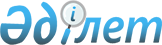 Об основных результатах деятельности Евразийской экономической комиссииРаспоряжение Высшего Евразийского экономического совета от 20 декабря 2019 года № 10.
      1. Принять к сведению информацию об основных результатах деятельности Евразийской экономической комиссии согласно приложению.
      2. Настоящее распоряжение вступает в силу с даты его опубликования на официальном сайте Евразийского экономического союза. ИНФОРМАЦИЯ
об основных результатах деятельности Евразийской экономической комиссии I. Основные достижения Институциональные преобразования
      1. За прошедшие годы Евразийская экономическая комиссия (далее – Комиссия) совместно с государствами – членами Евразийского экономического союза (далее – государства-члены) достигла существенных результатов в направлении институционализации Евразийского экономического союза (далее – Союз, ЕАЭС) в качестве активного и полноценного участника мировой экономической системы с разноплановым и многосторонним портфелем международного сотрудничества.
      Важным достижением Союза является налаживание многоформатного и разноуровневого сотрудничества с основными центрами экономической активности в регионе евразийского континента – с Китайской Народной Республикой (КНР) и с Европейским союзом (ЕС). С КНР в 2018 году подписано имеющее важное значение для институционализации отношений Соглашение о торгово-экономическом сотрудничестве. Это Соглашение должно способствовать развитию логистических связей и цепочек кооперации в Евразии, содействовать постепенному снижению издержек и барьеров во взаимной торговле. Важным является создание институтов обмена информацией и эффективного реагирования на появление различных барьеров в торговле. 
      Комиссии путем активной дипломатии удалось вывести экономический и торговый треки из политической "корзины" взаимодействия ЕС с ЕАЭС.
      В 2017 году, после выступления Председателя Коллегии Комиссии Саркисяна Т.С. на заседании Постоянного совета ОБСЕ в Вене, наметились первые шаги по взаимодействию ЕАЭС с Европейским союзом, в частности, представительство ЕС в ОБСЕ распространило заявление Европейской комиссии о начале сотрудничества с Комиссией в таких сферах, как техническое регулирование и взаимная торговля. Проведены встречи на уровне директоров департаментов по вопросам технического регулирования и таможенного администрирования, планируется расширение круга участников и состава обсуждаемых тем. Между тем продолжает быть актуальной активизация шагов для установления полноценного институционального взаимодействия.
      Важным результатом деятельности Комиссии стала также институционализация отношений с другими интеграционными объединениями и их рабочими органами путем заключения соответствующих меморандумов о сотрудничестве. Такие договоренности были оформлены, в частности, с АСЕАН, МЕРКОСУР и СНГ. Представители Комиссии стали активными и узнаваемыми участниками работы на площадках Всемирной торговой организации (ВТО), Всемирной таможенной организации (ВТамО), Европейской комиссии ООН, ОБСЕ и т. д.
      2. Прорывным направлением развития Союза, внедренным в течение последних лет, является цифровая повестка ЕАЭС. Благодаря активным усилиям Комиссии 26 декабря 2016 г. главы государств-членов подписали Заявление о цифровой повестке Союза, в котором обозначили ее одним из приоритетных направлений развития Союза. 
      Указанное Заявление стало стимулом для включения вопросов цифровой политики в повестку национальных правительств. 
      Впервые Комиссией и группой Всемирного банка было проведено совместное исследование, результатом которого стало заключение Всемирного банка о том, что реализация цифровой повестки обеспечит рост занятости в отрасли ИКТ на пространстве ЕАЭС на 66,4 % к 2025 году (1 млн новых рабочих мест в области ИКТ), что почти на 50 % больше, чем в случае цифрового развития государств-членов без совместной цифровой повестки. При этом возможно достигнуть прироста производительности труда до 1,73 % до 2025 года. 
      Так, экономический эффект от реализации цифровой повестки увеличит ВВП ЕАЭС к 2025 году примерно на 10,6 % от общего ожидаемого роста совокупного ВВП государств-членов к 2025 году. Указанный потенциальный эффект почти в 2 раза превышает возможный размер увеличения ВВП государств-членов в результате цифрового развития без реализации общей цифровой повестки. К примеру, при рассмотрении влияния цифровых инициатив на рост ВВП ЕАЭС до 2025 года следует отметить важность проникновения широкополосного доступа в интернет (+ 2,6 % к ВВП), увеличения международной пропускной способности (+ 0,66 % к ВВП) и распространения цифровой (интернет) торговли (+ 0,69 % к ВВП).
      В дальнейшем Высшим Евразийским экономическим советом (далее – ВЕЭС) были утверждены Основные направления реализации цифровой повестки Союза до 2025 года. Определены 4 направления: трансформация общих рынков, отраслевая и кросс-отраслевая трансформация, развитие цифровой инфраструктуры и цифровая трансформация управления интеграционными процессами, а также определены приоритеты проработки инициатив в рамках реализации цифровой повестки.
      Созданы механизмы, обеспечивающие реализацию цифровой повестки Союза: утверждены порядок проработки инициатив, формат и структура представления информации об инициативе, критерии оценки инициатив, требования к пакету документов для инициации проекта, механизмы реализации проектов. 
      Создано пространство и необходимые инструменты организации совместной деятельности при реализации цифровой повестки: запущен сайт цифровой повестки, в рамках проработки приоритетных инициатив и научно-исследовательских работ были созданы и действуют экспертные площадки, формируется сеть центров компетенций.
      Впервые в Комиссии сформирована структура, занимающаяся проектным управлением, создан офис управления инициативами под руководством Председателя Коллегии Комиссии, предусмотрены средства на реализацию цифровых инициатив, касающихся поддержки и снижения издержек обеспечения таких свобод, как свобода передвижения товаров и свобода передвижения трудовых ресурсов.
      3. Был принят и вступил в силу Таможенный кодекс Союза, важнейший документ интеграции, являющийся основой экономических объединений.
      Основные новации Таможенного кодекса Союза связаны с внедрением в таможенное администрирование современных электронных технологий, вытеснением бумажного документооборота, максимальной цифровизацией всех процессов, предусматривающей: 
      приоритет электронного таможенного декларирования;
      возможность совершения таможенных операций, связанных с регистрацией таможенной декларации и выпуском товаров информационными системами таможенных органов автоматически, исключая человеческий фактор; 
      возможность подачи таможенной декларации без представления таможенному органу документов, на основании которых она заполнена;
      использование предварительной информации, представленной до прибытия товаров на таможенную территорию.
      В результате сроки совершения таможенных операций сокращены в 2 раза, а сроки выпуска товаров – в 6 раз.
      Таким образом, единые правила таможенного регулирования в государствах-членах способствуют экономическому росту, улучшению бизнес-климата, транзитной и инвестиционной привлекательности Союза.
      Таможенным кодексом ЕАЭС к компетенции Комиссии отнесено 297 вопросов, при этом 183 вопроса являются новой компетенцией.
      4. Была принята Декларация о дальнейшем развитии интеграционных процессов в рамках ЕАЭС – документ, определяющий вектор перспективного развития Союза. Важным шагом стало закрепление в Декларации такого ключевого направления развития интеграционных процессов в рамках ЕАЭС, как раскрытие потенциала интеграции для людей, повышение их благосостояния и качества жизни.
      С целью реализации положений Декларации Комиссией совместно с правительствами государств-членов проводится работа по подготовке документа, определяющего стратегические направления развития евразийской экономической интеграции до 2025 года.
      На регулярной основе в рамках деятельности сводной рабочей группы ведется системная работа по совершенствованию положений Договора о Евразийском экономическом союзе от 29 мая 2014 года (далее – Договор о Союзе). Было рассмотрено более 500 поправок. Результатом этой работы стали несколько проектов протоколов, предусматривающих устранение выявленных в ходе правоприменительной практики пробелов в правовом регулировании и снятие имеющихся ограничений.
      5. Создано структурное подразделение Комиссии по устранению препятствий на внутреннем рынке Союза, а также приняты необходимые акты, регулирующие данную работу, в том числе методология квалификации препятствий (разделения их на барьеры, изъятия и ограничения).
      Создан онлайн-сервис для обращения граждан государств-членов Союза и представителей бизнеса государств-членов по вопросам устранения возникших барьеров и ограничений на внутреннем рынке.
      6. Комиссией был разработан план гармонизации законодательства государств-членов по направлениям, определенным Договором о Союзе.
      Гармонизация законодательства позволит избежать появления новых препятствий на рынке Союза.
      7. Принято Соглашение о международных договорах Евразийского экономического союза с третьими государствами, международными организациями или международными интеграционными объединениями. В рамках Соглашения определены четкие правила и обозначены рамки ответственности как Комиссии, так и органов государственной власти государств-членов при заключении международных договоров с третьими странами.
      8. Реализован институт государства – наблюдателя при ЕАЭС. Принято Положение о статусе государства – наблюдателя при Евразийском экономическом союзе, в котором определены порядок получения статуса государства – наблюдателя при Союзе, основания для аннулирования этого статуса, а также перечислены преимущества (по сравнению с третьими странами), предоставляемые государствам – наблюдателям при Союзе. Первым таким государством стала Республика Молдова.
      9. Первому Президенту Республики Казахстан – Елбасы Нурсултану Абишевичу Назарбаеву присвоено звание "Почетный председатель Высшего Евразийского экономического совета". Установлено, что Почетный председатель ВЕЭС вправе участвовать в заседаниях ВЕЭС, высказывать позицию при обсуждении вопросов, включенных в повестку дня заседания ВЕЭС, вносить предложения по вопросам функционирования и дальнейшего развития Союза.
      10. Для решения актуальных вопросов и проблем развития интеграции Комиссия активно вовлекает в обсуждение научно-экспертные круги государств-членов, выстраивая собственную систему работы с научным, экспертным и образовательным сообществами.
      При Председателе Коллегии Комиссии действует Научно-экспертный совет, который регулярно собирает специалистов по изучению вопросов функционирования ЕАЭС на площадке Комиссии. 
      Установлены партнерские отношения с крупнейшими вузами государств-членов: МГУ им. М.В. Ломоносова, СПбГУ, СПбГЭУ, ВШЭ, КРСУ, ЕГУ, МГИМО, БГУ, Дипакадемией МИД России, РАНХиГС, ЕНУ имени Л.Н. Гумилева и т. д. С рядом из них подписаны документы о сотрудничестве. 
      Интеграционная повестка ЕАЭС активно включается ведущими вузами государств-членов в план учебных занятий. В некоторых из них уже действуют профильные магистерские программы. 
      Введена регулярная практика выступлений Председателя Коллегии Комиссии и членов Коллегии Комиссии с публичными лекциями в университетах государств-членов. 
      11. Подписан Меморандум о взаимодействии между Комиссией и Деловым советом Евразийского экономического союза. 
      В результате удалось увеличить число представителей бизнеса, взаимодействующих с Комиссией. 
      При президиуме Делового совета сформированы рабочие органы 
по отдельным вопросам интеграции для более тесного и оперативного взаимодействия со структурными подразделениями Комиссии. 
      Сформирован Консультативный совет по взаимодействию Комиссии и Делового совета, обеспечивающий взаимодействие по вопросам определения направлений и перспектив развития предпринимательской деятельности.
      12. Для эффективного решения вопросов развития интеграции в Союзе было принято решение о проведении заседаний Евразийского межправительственного совета (далее – ЕМПС) не реже 4 раз в год. В Регламент работы Комиссии внесены изменения, устанавливающие необходимость проведения заседаний Совета Комиссии не реже 1 раза в месяц.
      В целях "разгрузки" повесток заседаний Совета Комиссии и ВЕЭС, в том числе для ускорения принятия технических документов, в Регламенте работы Комиссии и Порядке проведения заседаний ВЕЭС был закреплен механизм заочного голосования.
      13. Для популяризации Евразийского проекта заключен меморандум о взаимодействии с межгосударственной телерадиокомпанией "МИР", к участию в эфирах которой активно привлекаются члены Коллегии, должностные лица и сотрудники Комиссии.
      Ведется активная работа в социальных сетях. Используются новые форматы подачи информации, в том числе видеоролики по ключевым темам развития Союза.
      14. За счет оптимизации расходной части бюджета Союза удалось привести заработную плату сотрудников Комиссии к конкурентному уровню по рынку, повысив ее на 40 % за 4 года, что в 2,5 раза выше темпов роста бюджета Союза за тот же период.
      Впервые в бюджете Союза предусмотрены средства на реализацию цифровой повестки Союза.
      15. В ходе работы органов Союза было проведено 227 заседаний (8 заседаний ВЕЭС, 16 заседаний ЕМПС, 45 заседаний Совета Комиссии и 158 заседаний Коллегии Комиссии), по итогам которых принято 2588 актов органов Союза (127 актов ВЕЭС, 113 актов ЕМПС, 599 актов Совета Комиссии и 1749 актов Коллегии Комиссии). Международное сотрудничество
      1. В 2016 году вступило в силу Соглашение о свободной торговле 
с Социалистической Республикой Вьетнам, Комиссией было обеспечено принятие всех необходимых решений для реализации обязательств, предусмотренных данным Соглашением.
      Уже в первый год действия Соглашения прирост товарооборота составил 36 % (5,9 млрд долл. США). При этом экспорт государств-членов во Вьетнам увеличился на 40 % (с 1,6 до 2,3 млрд долл. США), а импорт товаров из Вьетнама – на 35 % (с 2,7 до 3,7 млрд долл. США).
      Рост товарооборота в 2018 году составил 12,8 %. 
      В целях реализации указанного Соглашения в 2018 году подписан Протокол об обмене таможенной информацией между таможенными органами государств-членов и Социалистической Республикой Вьетнам, в рамках которого в настоящее время проводится эксперимент по обмену информацией из таможенных деклараций. Ожидается, что полномасштабный обмен на регулярной основе, который будет налажен в 2021 году, упростит совершение таможенных операций, ускорит выпуск товаров и предотвратит нарушения таможенного законодательства.
      2. Заключено Соглашение о торгово-экономическом сотрудничестве с Китайской Народной Республикой, вступившее в силу 25 октября 2019 г., которое не предусматривает снижение пошлин во взаимной торговле. Данное Соглашение направлено на повышение уровня прозрачности систем регулирования, упрощение торговых процедур, а также развитие кооперационных связей.
      К примеру, в таможенной сфере Стороны договорились осуществлять в том числе выпуск товаров, не допуская необоснованных задержек, с обеспечением ускоренной таможенной очистки скоропортящихся товаров. 
      В сфере СФС-мер и технического регулирования Соглашением обеспечен гораздо более высокий уровень транспарентности разработки и принятия соответствующих мер, созданы эффективные механизмы консультаций для решения любых вопросов в сфере СФС и ТБТ, оказывающих влияние на торговлю между партнерами. 
      Существенное внимание в Соглашении уделено вопросам охраны и защиты прав на объекты интеллектуальной собственности, обеспечения недискриминационных и справедливых условий взаимной торговли и конкуренции на рынках. В части электронной торговли в соответствии с Соглашением с КНР будет повышен уровень защиты прав и интересов потребителей и их персональных данных, а также создана база для развития безбумажной торговли, предусматривается административная поддержка проектов в таких инновационных областях, как "большие данные", лингвистические и аналитические технологии.
      Кроме того, Соглашением с КНР предусмотрено создание институтов торгового и отраслевого сотрудничества с Китайской Народной Республикой.
      Было также подписано Соглашение об обмене таможенной информацией с Китайской Народной Республикой, реализация которого позволит ускорить совершение таможенных операций в отношении товаров, ввозимых на таможенные территории Союза и КНР, повысить транзитную привлекательность стран – участниц Соглашения, снизить риски в сфере безопасности и повысить эффективность таможенного контроля.
      3. Заключено Временное соглашение, ведущее к образованию зоны свободной торговли с Исламской Республикой Иран, вступившее в силу 27 октября 2019 г. 
      Соглашение с Ираном снизит или устранит ввозные таможенные пошлины по ряду товаров "раннего урожая", которые представляют высокий экспортный интерес для Сторон Соглашения. 
      Временное соглашение с Ираном позволит обеспечить привилегированные условия экспорта в Иран для ряда ключевых сельскохозяйственных и промышленных отраслей государств-членов не только путем снижения таможенных пошлин, но и с помощью правовых гарантий, взятых на себя Ираном. В первую очередь это относится к обязательствам Ирана по предоставлению товарам государств-членов базовых условий, предусмотренных ВТО, членом которой Иран не является.
      4. Заключено 25 октября 2019 г. Соглашение о свободной торговле между Евразийским экономическим союзом и его государствами-членами, с одной стороны, и Республикой Сербией, с другой стороны. 
      Соглашение с Сербией унифицирует преференциальный торговый режим государств-членов с данным партнером, а также формирует дополнительные экспортные возможности для тех членов Союза, у которых уже действуют двусторонние торговые соглашения с Сербией, а именно для Республики Беларусь, Республики Казахстан и Российской Федерации, в том числе по некоторым видам сыров, алкогольных напитков и сигарет.
      Кроме того, в рамках Соглашения товарам и экспортерам Союза со стороны Сербии предоставляются существенные правовые гарантии, в том числе в части основных условий, предусмотренных ВТО, присоединение к которой Сербией еще не завершено.
      5. Подписано 1 октября 2019 г. Соглашение о свободной торговле между Евразийским экономическим союзом и его государствами-членами, с одной стороны, и Республикой Сингапур, с другой стороны, а также Рамочное соглашение о всеобъемлющем экономическом сотрудничестве, формирующее единый "пакет" договоренностей, состоящий из указанного Соглашения о свободной торговле и соглашений о торговле услугами и осуществлении инвестиций, первое из которых также 1 октября 2019 г. заключено Республикой Армения. Остальные государства-члены и Республика Сингапур заключат соответствующие соглашения в двустороннем формате по завершении соответствующих переговоров.
      В данном переговорном треке достигался общий баланс выгод не только за счет гарантий беспошлинного доступа товаров на рынок Сингапура, но и за счет потенциального роста поставок услуг и увеличения инвестиционного сотрудничества.
      6. Продолжаются переговоры о заключении торговых соглашений с Египтом и Израилем. Предполагается, что достигнутый за предшествующий период прогресс позволит завершить переговоры по существу обоих соглашений в 2020 году. Также продолжаются переговоры с Индией о формате заключения соглашения о свободной торговле.
      7. Приняты решения Совета Комиссии о формировании перечня стран, с которыми ЕАЭС могло бы быть целесообразно заключить новые соглашения о свободной торговле. Ожидается, что проводимая работа позволит выйти на определенность с возможным началом новых переговоров к середине 2020 года.
      8. Формализованы контакты с правительствами более десятка стран в формате меморандумов о взаимодействии (Бангладеш, Греция, Иордания, Камбоджа, Куба, Марокко, Перу, Сингапур, Таиланд, Эквадор и др.). 
      17 октября 2019 г. подписан меморандум о сотрудничестве между Комиссией и Правительством Республики Индонезии. 
      9. Комиссия развивает сотрудничество с ключевыми профильными международными структурами (заключено около 40 меморандумов о взаимодействии).
      В рамках подписанного Меморандума о взаимопонимании с АСЕАН подготовлена программа сотрудничества на 2019 – 2020 годы.
      Подписаны меморандумы с Экономической и социальной комиссией ООН для Азии и Тихого океана (ЭСКАТО), Экономической комиссией ООН для Латинской Америки и Карибского бассейна (ЭКЛАК), Южноамериканским общим рынком (МЕРКОСУР), Африканским союзом в области экономического сотрудничества, Всемирной организацией интеллектуальной собственности (ВОИС), Европейским комитетом по стандартизации (CEN), Европейским комитетом по стандартизации в области электротехники (CENELEC), Американским обществом по испытаниям и материалам (ASTM International), Агентством Глобальной номенклатуры медицинских изделий (GMDN), Всемирной таможенной организацией (ВТамО), Европейской экономической комиссией ООН (ЕЭК ООН), Конференцией ООН по торговле и развитию (ЮНКТАД), Международным торговым центром (МТЦ), МФЦА "Астана" и т. д.
      Подписан Протокол о продлении срока применения Меморандума о взаимопонимании между Евразийской экономической комиссией и Продовольственной и сельскохозяйственной организацией Объединенных Наций от 12 ноября 2013 года.
      Принят план мероприятий на 2019 – 2023 годы по реализации Меморандума о взаимопонимании между Евразийской экономической комиссией и Продовольственной и сельскохозяйственной организацией Объединенных Наций.
      Развивается диалог с ОБСЕ, в частности, ведется работа по подготовке плана сотрудничества Комиссии и Секретариата ОБСЕ.
      Начато взаимодействие с Европейской организацией публичного права. Планируется подписание соответствующего меморандума.
      10. ЕАЭС стал первым интеграционным объединением, подготовившим и представившим на площадке ООН в Нью-Йорке доклад "Показатели достижения целей устойчивого развития (ЦУР) в регионе ЕАЭС" (2017 год), включающий в себя анализ соответствия приоритетов развития и деятельности ЕАЭС с ЦУР, статистические данные, отражающие достижение ЦУР в регионе ЕАЭС. Доклад представил Председатель Совета Комиссии, Вице-премьер-министр Кыргызской Республики в штаб-квартире Организации Объединенных Наций.
      11. В развитие Меморандума между Евразийской экономической комиссией и Европейской экономической комиссией ООН утвержден план мероприятий по сотрудничеству на 2017 – 2019 годы. 
      В развитие Меморандума между Евразийской экономической комиссией и Конференцией ООН по торговле и развитию (ЮНКТАД) утверждена программа сотрудничества на 2017 – 2019 годы.
      12. С 2017 года Комиссия по согласованию с государствами-членами осуществляет подготовку единообразных проектов нотификаций по мерам торгового регулирования на уровне ЕАЭС, предоставляемых государствами-членами в ВТО. Указанная работа обеспечивает оперативный информационный обмен между уполномоченными органами государств-членов и Комиссией, а также единообразие представляемых в ВТО государствами-членами, являющимися членами ВТО, нотификаций по всему спектру мер, принимаемых в ЕАЭС и охватываемых обязательствами в области транспарентности в рамках ВТО.
      13. Кроме того, в 2019 году на площадке ВТО состоялся обзор создания ЕАЭС, по итогам которого было признано, что объединение создано в соответствии с правилами ВТО. Также на предмет соответствия правилам ВТО было рассмотрено Соглашение о свободной торговле между государствами-членами, с одной стороны, и Социалистической Республикой Вьетнам, с другой стороны.
      14. Начиная с 2016 года в столицах государств-членов Комиссией ежегодно проводится международный форум "Евразийская неделя", который стал крупнейшим международным мероприятием для деловых кругов в рамках евразийской интеграции. В соответствии с Решением Высшего Евразийского экономического совета от 1 октября 2019 г. № 16 в целях дальнейшего развития экономического сотрудничества государств-членов, формирования кооперационных связей между хозяйствующими субъектами государств-членов и достижения эффекта от объединения инвестиционного и инновационного потенциалов государств-членов форум "Евразийская неделя" преобразован в Евразийский экономический форум, который будет ежегодно проводиться в государстве-члене, председательствующем в органах Союза, в период очередного заседания ВЕЭС.  Цифровая повестка Союза 
      1. Успешно завершен первый этап цифровой повестки Союза по моделированию процессов цифровой трансформации, проработке инициатив и запуску приоритетных проектов в соответствии с Основными направлениями реализации цифровой повестки Союза до 2025 года. 
      Так, дан старт нескольким проектам и инициативам:
      "Цифровая прослеживаемость движения продукции, товаров, услуг и цифровых активов в Евразийском экономическом союзе";
      "Разработка концепции экосистемы цифровых транспортных коридоров Евразийского экономического союза";
      "Внедрение и взаимное признание электронных сопроводительных документов в Евразийском экономическом союзе";
      "Евразийская сеть промышленной кооперации, субконтрактации и трансфера технологий";
      "Унифицированная система поиска "Работа без границ".
      2. Подготовлен доклад о развитии цифровой (интернет) торговли Союза. Формируется план мероприятий ("дорожная карта") по созданию благоприятных условий для развития цифровой экосистемы торговли.
      3. Осуществляется подготовка правовых и методических документов для обеспечения процесса внедрения модели применения "регулятивных песочниц" в рамках цифровой повестки Союза, что позволит существенно ускорить получение результатов реализации проектов.
      4. По направлению трансграничного оборота данных сформирована концептуальная модель регулирования цифровых экосистем, платформ и трансграничного оборота данных в Союзе. 
      Офисом управления инициатив уже обработано около 
70 инициатив, поступивших в Комиссию. Интегрированная информационная система Союза
      В соответствии с Договором о Союзе на основе расширения функциональных возможностей интегрированной информационной системы внешней и взаимной торговли Таможенного союза создана интегрированная система Союза (далее – интегрированная система). 
      За счет создания интегрированной системы к настоящему времени решены следующие задачи:
      развертывание интеграционной платформы – системы межгосударственного электронного обмена данными (между национальными сегментами государств-членов и интеграционным сегментом Комиссии). Разработанное Комиссией программное обеспечение интеграционных шлюзов безвозмездно передано государствам-членам и используется в большинстве стран (кроме Республики Казахстан, где подобное программное обеспечение было разработано самостоятельно);
      создание интеграционного сегмента Комиссии, который является платформой для формирования и предоставления доступа к общим информационным ресурсам (справочникам, реестрам, классификаторам). Разработанные Комиссией программные комплексы могут использоваться в государствах-членах для ускорения присоединения к общим процессам в рамках Союза. В 2016 – 2018 годах разработаны и подготовлены для передачи заинтересованным государствам-членам 17 таких типовых программных комплексов, что позволит существенно ускорить подключение заинтересованных органов государственной власти к реализации ряда приоритетных общих процессов в рамках Союза и сократит затраты из бюджетов государств-членов;
      формирование и ведение 48 общих информационных ресурсов (цифровых реестров, перечней, справочников, классификаторов) и предоставление к ним доступа для граждан, хозяйствующих субъектов и государственных органов государств-членов в автоматизированном режиме и реальном масштабе времени. Такие общие информационные ресурсы востребованы и уже используются гражданами и хозяйствующими субъектами;
      создание инструмента для гармонизации и унификации сведений, используемых в процессах информационного взаимодействия в рамках Союза; 
      формирование, развитие и опубликование модели данных Союза, разработанной в целях обеспечения применения единых методологических подходов и унифицированных решений при создании структур электронных документов, сведений в электронном виде, утверждаемых или рекомендуемых к применению Комиссией. Решением Коллегии Комиссии утверждено Положение о модели данных ЕАЭС;
      формирование методологической основы для регламентации унификации разрабатываемых и применяемых организационных и технических решений при реализации межгосударственного информационного взаимодействия в рамках реализации общих процессов в рамках Союза. Решением Коллегии Комиссии определен типовой перечень технологических документов, регламентирующих информационное взаимодействие при реализации средствами интегрированной информационной системы внешней и взаимной торговли общего процесса в рамках Союза. Также утверждены Методика анализа, оптимизации, гармонизации и описания общих процессов в рамках Союза и Порядок ведения и применения реестра структур электронных документов и сведений, используемых при реализации информационного взаимодействия в интегрированной информационной системе внешней и взаимной торговли Таможенного союза. Кроме того, определен Порядок реализации общих процессов в рамках Союза;
      "оцифровка" (проектирование, унификация электронных структур и форматов, разработка программного обеспечения) более 60 общих процессов в рамках Союза (из 88 запланированных). Из них для 43 общих процессов технологическая документация утверждена решениями Коллегии Комиссии;
      разработка в рамках реализации пилотного проекта по введению маркировки продукции товарной позиции "Предметы одежды, принадлежности к одежде и прочие изделия, из натурального меха" решений, касающихся создания системы маркировки, в том числе трансграничного обмена данными. Использование разработанных Комиссией правил и регламентов информационного взаимодействия, а также форматов и структур данных для обмена позволяет уменьшить затраты на реализацию каждого из национальных компонентов системы маркировки и существенно сократить сроки их сопряжения;
      формирование и ведение единого реестра структур электронных документов и сведений в электронном виде, предоставляющего любым заинтересованным лицам доступ к описаниям, инструктивно-методическим документам, форматам и сервисам верификации для всех утверждаемых Комиссией электронных документов;
      реализация концепции "открытых данных", обеспечивающая свободный доступ к общим информационным ресурсам как государственных органов, так и граждан и хозяйствующих субъектов, в том числе в автоматизированном режиме;
      разработка и использование программных комплексов, предназначенных для информационно-аналитической поддержки деятельности подразделений Комиссии (информационно-аналитическая подсистема, подсистема управления проектами и программами и др.).
      На основе использования компонентов интегрированной системы и объединения информационных ресурсов государств-членов реализуются отраслевые информационные системы, в том числе:
      информационная система маркировки продукции легкой промышленности отдельных видов;
      информационная система в сфере обращения лекарственных средств;
      информационная система в сфере обращения медицинских изделий;
      подсистема агропромышленного комплекса государств-членов.
      В целом интегрированная система уже сейчас позволяет обеспечивать реальное выравнивание уровня развития информационных технологий в государствах-членах за счет создания и использования единых инструментов для трансграничного электронного обмена данными.
      В связи с этим необходимо отметить и важный методологический аспект разработки и внедрения интегрированной системы. В ходе работ по проектированию процессов межгосударственного информационного взаимодействия совместно со структурными подразделениями Комиссии и уполномоченными органами государств-членов на постоянной основе проводятся работы по включению в проекты нормативных правовых актов унифицированных норм по электронному обмену данными и использованию информационных ресурсов, переходу к приоритетному проектированию и оптимизации бизнес-процессов. 
      Текущий уровень развития интегрированной системы позволяет определить ее как цифровую платформу в рамках ЕАЭС, предназначенную для обеспечения взаимодействия органов государственной власти государств-членов, граждан и бизнеса, так как:
      архитектура интегрированной системы базируется на использовании единой модели процессов и модели данных, развивающейся в направлениях охвата всех сфер регулирования в Союзе;
      интегрированная система открыта для участников за счет возможности развития и использования для проектирования и создания государственных и частных сервисов;
      интегрированная система базируется на методологии информационной интеграции, разработанной на основе современных международных стандартов и рекомендаций и использует единую в рамках Союза нормативно-справочную информацию;
      в интегрированной системе активно используются открытые данные, накапливаемые при информационном взаимодействии между государствами-членами;
      интегрированная система базируется на автоматизированных системах государств-членов, поддерживающих электронный обмен данными (обеспечивающих среду коммуникации), но не заменяет такие системы.
      В 2017 году решением Совета Комиссии утверждена Стратегия развития интегрированной информационной системы Союза на период до 2025 года. Стратегия разрабатывалась с учетом мирового опыта и определяет приоритеты и направления развития интегрированной системы, механизмы и способы их реализации, в том числе во взаимосвязи с реализацией цифровой повестки ЕАЭС.
      Комиссия учитывала необходимость развития интегрированной системы, в том числе в направлении развития на ее основе территориально-распределенной цифровой платформы ЕАЭС в контексте реализации цифровой повестки Союза. Так, в соответствии с техническим заданием на развитие интегрированной системы предусмотрено создание до 2021 года 6 новых подсистем:
      подсистема интеграции цифровых платформ;
      цифровой симулятор (информационно-моделирующий комплекс);
      подсистема идентификации и аутентификации пользователей интегрированной системы;
      подсистема межгосударственного тестирования;
      хранилище интеграционного сегмента;
      инфраструктурная платформа.
      За счет создания указанных новых подсистем будет обеспечено дальнейшее развитие интегрированной системы, в том числе обеспечение возможности ее использования при реализации цифровой повестки Союза, трансграничного взаимодействия и предоставления межгосударственных услуг в электронной форме, развития механизмов доступа физических лиц и хозяйствующих субъектов к функциям системы и накапливаемым данным (общим информационным ресурсам). В совокупности все это позволит обеспечить трансформацию интегрированной системы в основную многофункциональную цифровую платформу ЕАЭС.
      При этом необходимо учитывать, что реализация запланированных и проводимых мероприятий по модернизации интегрированной системы в направлении создания и интеграции цифровых платформ на пространстве ЕАЭС потребует дополнительных усилий Комиссии и государств-членов, в том числе обеспечения этих работ дополнительными человеческими и финансовыми ресурсами. Трансграничное пространство доверия 
      В соответствии с пунктом 13 Протокола об информационно-коммуникационных технологиях и информационном взаимодействии в рамках Союза (приложение № 3 к Договору о Союзе) создание и развитие трансграничного пространства доверия осуществляются Комиссией и государствами-членами в соответствии со стратегией и концепцией использования при межгосударственном информационном взаимодействии имеющих юридическую силу электронных документов и сервисов. В соответствии с Протоколом трансграничное пространство доверия определено как совокупность правовых, организационных и технических условий, согласованных государствами-членами с целью обеспечения доверия при межгосударственном обмене данными и электронными документами между уполномоченными органами.
      В 2016 – 2019 годах в целях развития трансграничного пространства доверия было принято 12 нормативных актов, определяющих базовые принципы создания и развития трансграничного пространства доверия в рамках Союза, в том числе Концепция использования при межгосударственном информационном взаимодействии сервисов и имеющих юридическую силу электронных документов, Стратегия развития трансграничного пространства доверия и Концепция трансграничного информационного взаимодействия. 
      Приняты нормативные и технические акты, определяющие криптографические стандарты, используемые в трансграничном пространстве доверия, планы мероприятий по реализации первого и второго этапов развития трансграничного пространства доверия, модели угроз и действий нарушителя в основных компонентах инфраструктуры открытых ключей трансграничного пространства доверия и при взаимодействии между ними. 
      Кроме того, разработаны совместно с уполномоченными органами в области защиты информации и приняты Требования к созданию, развитию и функционированию трансграничного пространства доверия, устанавливающие единые подходы к безопасности компонентов трансграничного пространства доверия и условия подключения к данному пространству. Для обеспечения реализации Требований к созданию, развитию и функционированию трансграничного пространства доверия принято Положение о комиссии по проверке компонентов общей инфраструктуры документирования информации в электронном виде на соответствие этим требованиям.
      В соответствии с Решением Коллегии Евразийской экономической комиссии от 1 ноября 2016 г. № 138 были проведены 14 июня 2017 г. комплексные испытания электронного документооборота между государствами-членами и Комиссией. 
      Результатами испытаний стала демонстрация переписки государственных органов Республики Беларусь и Кыргызской Республики между собой и с Комиссией. 
      Запущен пилотный проект электронного документооборота между отдельными государственными органами государств-членов и Комиссией. 
      В настоящее время ведется подготовка нового этапа испытаний, в том числе с учетом обеспечения готовности национальных сегментов государств-членов. Таким образам, на уровне юридически значимого трансграничного информационного взаимодействия G2G элементы трансграничного пространства доверия ЕАЭС уже функционируют и готовы решать задачи, поставленные государствами-членами.
      В 2019 году проведены работы по обеспечению возможности трансграничного взаимодействия хозяйствующих субъектов и физических лиц. В этих целях было принято Решение Евразийского межправительственного совета от 30 апреля 2019 г. № 3, создающее правовые и организационные механизмы для обеспечения возможности для хозяйствующих субъектов Республики Армения, Кыргызской Республики и Российской Федерации осуществлять трансграничное информационное взаимодействие с использованием механизмов службы доверенной третьей стороны интегрированной системы с органами исполнительной власти Республики Армения, Кыргызской Республики и Российской Федерации. 
      Также Решением Евразийского межправительственного совета от 9 августа 2019 г. № 7 принята Концепция трансграничного взаимодействия, определяющая основные принципы информационного взаимодействия в рамках Союза, в том числе трансграничное пространство доверия в качестве основного механизма реализации такого взаимодействия. 
      В 2018 – 2019 годах разработаны Концепция создания специализированных средств криптографической защиты информации ЕАЭС, модели угроз безопасности информации для ряда средств, а также 8 технических заданий на разработку средств криптографической защиты информации различного назначения. Работа с препятствиями на внутреннем рынке
      1. По состоянию на конец 2019 года в реестре препятствий содержится 18 барьеров, 38 ограничений и 14 изъятий.
      Комиссией ведется активная работа по устранению выявленных препятствий:
      77 раз на Коллегии обсуждались вопросы устранения барьеров, были приняты решения о направлении государствам-членам 22 уведомлений о необходимости их устранения;
      вопрос об устранении препятствий вынесен на высокий уровень для периодического обсуждения ЕМПС, был принят план мероприятий ("дорожная карта") по устранению изъятий и ограничений на внутреннем рынке Евразийского экономического союза 
на 2018 – 2019 годы;
      принято решение об обсуждении вопросов, связанных с препятствиями, на каждом заседании Совета Комиссии.
      Благодаря этому, а также усилиям Комиссии, направленным на эффективный мониторинг исполнения актов органов Союза, информационное взаимодействие и разрешение споров между государствами-членами, было устранено 51 препятствие, из которых 39 барьеров, 7 ограничений и 5 изъятий.
      2. Подготовленное в рамках реализации пункта 19 плана мероприятий ("дорожной карты") по устранению изъятий и ограничений на внутреннем рынке Евразийского экономического союза на 2018 – 2019 годы Соглашение об особенностях осуществления операций с драгоценными металлами и драгоценными камнями в рамках Союза было подписано по итогам заседания ЕМПС 25 октября 2019 г. 
      Принятие данного Соглашения позволит обеспечить взаимное признание пробирных клейм ювелирных изделий, тем самым будет устранено еще одно препятствие на внутреннем рынке. Промышленный комплекс
      1. В соответствии с Решением Евразийского межправительственного совета от 13 апреля 2016 г. № 1 "О Концепции создания Евразийского инжинирингового центра по станкостроению" создан Евразийский инжиниринговый центр по станкостроению.
      Евразийский инжиниринговый центр по станкостроению – это сетевая структура, в которой участвуют коммерческие организации всех государств-членов, являющиеся по сути центрами компетенции в сфере инжиниринга.
      2. Утверждены 16 евразийских технологических платформ. 
      Это структуры по поиску инновационных кооперационных проектов, объединяющие промышленников, науку и бизнес на единой площадке в рамках Союза. 
      Технологические платформы успешно работают по ряду перспективных направлений, включая развитие космических и геоинформационных технологий, биомедицину и биотехнологии, суперкомпьютеры, фотонику, электроэнергетику, технологии добычи твердых полезных ископаемых и экологию, пищевую и перерабатывающую промышленность и др.
      Наиболее заметно государства-члены при координации Комиссии продвинулись во взаимодействии по технологической платформе "Космические и геоинформационные технологии – продукты глобальной конкурентоспособности". ВЕЭС поручено государствам-членам разработать на базе данной платформы проект межгосударственной программы по интеграции национальных космических систем, проектированию и производству космических аппаратов. 
      3. Вступило в силу подписанное главами правительств государств-членов Соглашение о порядке добровольного согласования государствами – членами Евразийского экономического союза с Комиссией специфических субсидий в отношении промышленных товаров и проведения Комиссией разбирательств, связанных с их предоставлением.
      Для эффективной реализации данного Соглашения Комиссией принято 9 актов и, таким образом, создано исчерпывающее нормативное обеспечение сферы предоставления промышленных субсидий в Союзе. Заработавший механизм добровольного согласования промышленных субсидий позволит государствам-членам воспользоваться правом защититься от введения компенсирующих мер со стороны других государств-членов.
      4. По инициативе Комиссии и по поручению Евразийского межправительственного совета от 9 августа 2019 г. № 9 прорабатывается вопрос о создании нового института – "евразийской компании". 
      В настоящее время в Комиссии планируется проведение научно-исследовательской работы в части проработки целесообразности создания такого института.
      5. Комиссией разработан план мероприятий по продвижению ювелирной продукции на рынки третьих стран, предусматривающий в том числе разработку механизмов продвижения ювелирных брендов.
      6. Комиссией активно принимаются меры по продвижению евразийских промышленных товаров на внешние рынки, созданию на рынках третьих стран совместной промышленной инфраструктуры.
      В качестве пилотного проекта прорабатывается участие производителей государств-членов в создании российской промышленной зоны на территории Арабской Республики Египет.
      Участие производителей государств-членов в этом проекте – это новые возможности промышленной кооперации не только производителей государств-членов друг с другом, но и с партнерами из Египта и других стран африканского региона и Ближнего Востока. Совместные промышленные зоны могут стать базовой площадкой для выхода производителей государств-членов на внешние рынки с минимальными капиталовложениями. 
      В случае успешной реализации этого проекта позитивный опыт можно в дальнейшем спроецировать и на другие зарубежные страны, в первую очередь на те, с которыми заключены или планируются к заключению соглашения о создании зон свободной торговли – с Индией, Сингапуром, Ираном.
      7. Комиссией определен перечень приоритетных направлений сотрудничества государств-членов в целях ускорения технологической модернизации и повышения инновационной активности организаций государств-членов с учетом прикладных и фундаментальных исследований (Рекомендация Коллегии Евразийской экономической комиссии от 28 февраля 2017 г. № 5). 
      Данный перечень содержит набор критических технологий нового индустриального уклада экономики, в которых государства-члены будут сотрудничать. Ключевым элементом сотрудничества в рамках Союза является создание совместной системы научно-технологического прогнозирования.
      8. Утверждены базовые концепции создания евразийских сетей: промышленной кооперации и субконтрактации, а также трансфера технологий. 
      Реализация мероприятий, предусмотренных указанными концепциями, позволила создать и в январе 2018 г. запустить для тестирования пилотную версию евразийской цифровой платформы промышленной кооперации – информационного ресурса www.eurasianindustry.org., в составе которого содержатся такие сегменты, как сервис промышленной кооперации и субконтрактации, трансфер технологий, объекты индустриально-инновационной инфраструктуры, сервисы финансовых услуг, сертификации и испытаний, таможенных и транспортных услуг.
      9. Комиссией ведется системная работа по стимулированию развития импортозамещающих производств на территории Союза. 
      Рабочей группой высокого уровня по вопросам интеграционного взаимодействия в кооперации и импортозамещении в приоритетных отраслях промышленности подготовлены и одобрены подходы по формированию Карты индустриализации ЕАЭС и ее формат.
      Карта индустриализации ЕАЭС позволит комплексно организовать работу по импортозамещению на уровне ЕАЭС, объединить национальные планы по импортозамещению, разработать и реализовать совместные программы и проекты, выстроить импортозамещающие производственные цепочки на уровне Союза, исключить дублирование производств и соответствующую государственную поддержку, эффективно использовать компетенции друг друга.
      10. Утвержден план мероприятий по обеспечению стимулирования производства и использования моторных транспортных средств с электрическими двигателями в государствах-членах на 2015 – 2017 годы.
      Для производителей в плане предусмотрены, в частности, снижение ставки ввозной таможенной пошлины на ввозимые комплектующие, установление льготного налогообложения, субсидирование процентной ставки по кредитам.  Агропромышленный комплекс
      1. Вступило в силу Соглашение об обращении семян сельскохозяйственных растений. Соглашение будет способствовать развитию селекции и семеноводства сельскохозяйственных растений, что, в свою очередь, станет основой для устойчивого развития агропромышленного комплекса государств-членов.
      Для реализации Соглашения принят ряд документов. Утвержденный Коллегией Комиссии перечень взаимно признаваемых государствами-членами документов о сортовых и посевных (посадочных) качествах семян сельскохозяйственных растений позволит обеспечить беспрепятственное обращение в любом государстве-члене семян при наличии документов, выданных в других государствах-членах, а также снизить финансовые и временные затраты предпринимателей на повторную проверку посевных (посадочных) качеств семян. 
      2. Утвержден перечень чувствительных сельскохозяйственных товаров, в который включено 8 позиций: мясо и мясопродукты, молоко и молокопродукты, рис, сахар, табак, хлопок, семена масличных культур и продукция их переработки, а также овощи, фрукты, бахчевые культуры и продукция их переработки.
      По основным чувствительным товарам подготовлены комплексные обзоры, проведены отраслевые консультации с участием представителей органов государственной власти, бизнеса и науки, а также приняты рекомендации Коллегии Комиссии по развитию производства, взаимных поставок, углублению специализации.
      3. В целях развития кооперации в научной сфере сформированы механизмы научно-инновационного сотрудничества в АПК, которые позволяют реализовывать перспективные совместные работы в сфере АПК для модернизации и инновационного развития аграрной отрасли.
      Утвержден Порядок организации совместных научно-исследовательских и опытно-конструкторских работ в АПК государств-членов. Данный документ определяет требования к совместным исследованиям, источники и схемы их финансирования, функции координатора и заказчиков. 
      Кроме того, сформирован перечень перспективных научных разработок, которые представляют взаимный интерес для развития АПК государств-членов по таким направлениям, как растениеводство, животноводство, аквакультура, ветеринария, биотехнология, а также экономика отраслей.
      4. На заседании ЕМПС 25 октября 2019 г. подписано Соглашение о мерах, направленных на унификацию проведения селекционно-племенной работы с сельскохозяйственными животными в рамках Евразийского экономического союза.
      Принятие Соглашения и документов для его реализации позволит устранить ряд ограничений во взаимной торговле, синхронизировать племенную работу в рамках Союза, что будет способствовать повышению генетического потенциала животных, снижению зависимости от импорта и росту объемов взаимных поставок племенной продукции.
      5. Разработана методологическая база прогнозирования в агропромышленном комплексе, и на ежегодной основе ЕМПС принимаются прогнозы развития агропромышленного комплекса ЕАЭС, а также евразийские прогнозные балансы спроса и предложения по 17 основным сельскохозяйственным товарам. 
      Прогнозные балансы являются системным документом по перспективам развития агропромышленного комплекса, взаимной и внешней торговли. Исходя из прогнозов, можно увидеть потенциал импортозамещения и создания новых производств, что очень важно для бизнеса.
      6. В соответствии с положениями Договора о Союзе Комиссией приняты акты в области сельскохозяйственных субсидий, определяющие:
      единую методологию расчета разрешенного уровня мер государственной поддержки сельского хозяйства, оказывающих искажающее воздействие на взаимную торговлю государств-членов сельскохозяйственными товарами;
      единые формы уведомлений о планируемой в текущем году и предоставленной в отчетном году государственной поддержке сельского хозяйства, направляемых государствами-членами в Комиссию и друг другу;
      порядок организации и проведения переговоров и консультаций по спорам, связанным с реализацией согласованной (скоординированной) агропромышленной политики, включая вопросы государственной поддержки сельского хозяйства;
      порядок выплаты компенсации в случае нарушения государством-членом обязательств в области государственной поддержки сельского хозяйства;
      положение о проведении мониторинга и сравнительно-правового анализа законодательства государств-членов в области государственной поддержки сельского хозяйства;
      единую методологию оценки эффективности мер государственного регулирования агропродовольственного рынка и поддержки агропромышленного комплекса, с использованием которой была проведена аналитическая работа и подготовлены соответствующие рекомендации государствам-членам.
      7. Разработана и введена в эксплуатацию подсистема агропромышленного комплекса, являющаяся одним из сегментов формируемой единой цифровой платформы.
      Целью подсистемы АПК являются сбор, обработка и хранение информации о производстве, торговле, внутреннем использовании продукции, что позволит в интерактивном режиме анализировать агропродовольственный рынок Союза, оценивать ситуацию по обеспечению продовольственной безопасности, а также по потенциальным рынкам произведенной продукции. Макроэкономика и статистика
      1. Сформирован и запущен в действие механизм проведения согласованной макроэкономической политики, предусматривающий разработку и реализацию совместных действий государств-членов в целях достижения сбалансированного развития экономик государств-членов. Наблюдается конвергенция ключевых экономических показателей, уровня и динамики развития национальных экономик. Сблизились национальные целевые ориентиры по уровню инфляции, при этом различие темпов инфляции в Союзе снизилось более чем в 2 раза. Достигнут существенный прогресс в соблюдении установленных Договором о Союзе показателей, определяющих устойчивость экономического развития.
      2. Создана эффективная система стратегического и тактического планирования. Утверждены основные направления экономического развития ЕАЭС до 2030 года, нацеленные на достижение синергетического эффекта за счет использования конкурентных преимуществ государств-членов и интеграционного потенциала Союза. 
      3. Сформирован порядок действий для своевременного реагирования на макроэкономические вызовы и риски. Для поддержания макроэкономической стабильности Комиссия регулярно проводит мониторинг показателей, определяющих устойчивость экономического развития государств-членов. Проводятся консультации с уполномоченными органами для выработки предложений и рекомендаций, направленных на стабилизацию экономик государств-членов. С 2016 по 2019 годы принято 13 рекомендаций для государств-членов по данному вопросу.
      4. В сфере статистики реализуется стратегическая программа развития интеграции на 2016 – 2020 годы, что позволило завершить этап становления статистической системы ЕАЭС, включающей правовые основы, статистическую методологию, систему показателей и автоматизированные процессы сбора, обработки и распространения данных по всем направлениям деятельности Комиссии. 
      Улучшилось распространение статистических данных. На сайте Комиссии по всем разделам статистики ЕАЭС представлены динамические ряды и электронные статистические публикации, число которых за отчетный период увеличилось со 183 до 253 наименований.
      5. Изменилось место ЕАЭС в рейтинге Doing Business с 35-го в 2018 году на 31-е в 2019 году. Экономика и финансовая политика
      1. Решением ВЕЭС утверждены Правила регулирования торговли услугами, учреждения и деятельности. Это позволило устранить внутренние и внешние барьеры и не допустить появления новых, повысить эффективность регулирования, улучшить условия для ведения предпринимательства. 
      2. Решением ВЕЭС утверждены 18 планов либерализации по секторам услуг. В настоящее время 10 планов либерализации исполнены, а остальные имеют более поздний срок реализации. В результате режим единого рынка услуг действует в 53 секторах услуг, что составляет более 55 % объема производимых услуг в государствах-членах.
      3. Проведена процедура оценки регулирующего воздействия (далее – ОРВ) и подготовлены заключения на 193 проекта решений Комиссии.
      Процедура ОРВ распространена на такую важную для бизнес-сообществ государств-членов категорию проектов решений Комиссии, как проекты технических регламентов Союза и изменений в них. 
      Предусмотрена возможность проведения процедуры ОРВ в отношении оказывающих влияние на условия ведения предпринимательской деятельности проектов международных договоров в рамках ЕАЭС как по инициативе соответствующих департаментов Комиссии, так и по инициативе государств-членов.
      Утвержден план мероприятий по реализации пилотного проекта по оценке фактического воздействия в отношении 3 принятых Комиссией решений – 2 решения в сфере технического регулирования и 1 решение в сфере карантинных фитосанитарных мер.
      4. Заключено Соглашение о порядке управления авторскими и смежными правами на коллективной основе, вступившее в силу 27 мая 2019 г., которое предусматривает согласованный порядок коллективного управления авторскими и смежными правами и гармонизацию законодательства государств-членов по ряду положений, что позволит сформировать доверительную систему правоотношений между правообладателями и организациями по коллективному управлению авторскими и смежными правами.
      5. Утверждены акты органов Союза, необходимые для обеспечения ведения единого таможенного реестра объектов интеллектуальной собственности государств-членов.
      Проводятся мероприятия по разработке и внедрению общей информационной системы, обеспечивающей электронный документооборот между Комиссией, заявителями и центральными таможенными органами государств-членов.
      6. Принят Договор о товарных знаках, знаках обслуживания и наименованиях мест происхождения товаров Евразийского экономического союза. Этот документ упростит и ускорит процедуру регистрации, устранит избыточные административные барьеры.
      7. Вступило в силу Соглашение об обмене информацией, в том числе конфиденциальной, в финансовой сфере в целях создания условий на финансовых рынках для обеспечения свободного движения капитала. 
      8. Утверждена Концепция формирования общего финансового рынка Союза, которая призвана:
      систематизировать работу по подготовке проектов международных соглашений, регулирующих общий финансовый рынок ЕАЭС; 
      конкретизировать поставленные Договором о Союзе задачи по формированию общего финансового рынка ЕАЭС, включая сроки, механизмы и инструменты, способствующие формированию общего финансового рынка, а также ожидаемые результаты от его создания;
      определить направления создания инфраструктуры общего финансового рынка.
      Результатом создания общего финансового рынка Союза станет повышение уровня доступности, качества и увеличение набора финансовых услуг для юридических лиц и граждан государств-членов, развитие конкуренции в финансовом секторе, снижение рисков для финансовой стабильности.
      9. 6 ноября 2018 г. подписано Соглашение о гармонизации законодательства государств-членов в сфере финансового рынка.
      10. В рамках работы по установлению нормативов распределения сумм ввозных таможенных пошлин Комиссией предложены варианты методики расчетов нормативов, на заседании ВЕЭС 1 октября 2019 г. был подписан Протокол о внесении соответствующих изменений в Договор о Союзе.
      11. Одобрено Соглашение о принципах ведения налоговой политики в области акцизов на табачную продукцию. 
      Разработано Соглашение о принципах ведения налоговой политики в области акцизов на алкогольную продукцию.
      Принятие данных соглашений позволит облегчить оборот указанной подакцизной продукции на территории Союза.
      12. Одобрено Соглашение о пенсионном обеспечении трудящихся государств-членов, в соответствии с которым граждане государств-членов получат гарантию начисления пенсий за период трудового стажа, приобретенного в любом государстве-члене. Защита конкуренции и конкурентная политика
      1. Создан механизм взаимодействия Комиссии с бизнес-сообществами государств-членов в формате Общественной приемной блока по конкуренции и антимонопольному регулированию, где обсуждаются правовые основы защиты конкуренции в Союзе, а также разъясняются правила обращения в Комиссию по вопросам защиты нарушенных прав.
      На сайтах Союза, бизнес-ассоциаций и антимонопольных органов государств-членов размещена электронная версия сборника материалов "Белая книга", а также учебное пособие "Конкурентное право в Евразийском экономическом союзе", которые разъясняют правовые основы защиты конкуренции на общих рынках ЕАЭС.
      2. Комиссией продолжена реализация механизма устранения признаков нарушений общих правил конкуренции и обеспечения конкуренции на трансграничных рынках без применения штрафных санкций (выдача предложений). Выработано и обсуждено 13 проектов предложений. 
      Комиссией утвержден и реализуется порядок взаимодействия с конкурентными (антимонопольными) органами государств-членов, а также с блоком Комиссии по торговле при проведении оценки последствий воздействия защитных мер на конкуренцию на соответствующих товарных рынках Союза. 
      Проведено 9 оценок последствий воздействия на конкуренцию предлагаемых защитных мер. Кроме того, в период действия антидемпинговых мер на рынках уголков стальных горячекатаных и стальных цельнокатаных колес на постоянной основе проводится мониторинг цен.
      В 2019 году Комиссией принято решение о привлечении к ответственности хозяйствующих субъектов (субъектов рынка) и должностных лиц за заключение и реализацию антиконкурентных соглашений.
      3. Разработаны поправки в Договор о Союзе в части внедрения инструментов предупреждения и предостережения с целью применения их в качестве превентивных мер антимонопольного регулирования по отношению к потенциальным нарушителям.
      4. Подразделением по конкуренции ЮНКТАД ООН проведен экспертный обзор права ЕАЭС в части конкуренции, результаты которого были представлены на 18-й сессии Межправительственной группы экспертов по конкуренции ЮНКТАД ООН. Полученные по его итогам рекомендации будут использованы для усовершенствования права ЕАЭС. Техническое регулирование и СФС-меры
      1. В целях обеспечения безопасности граждан государств-членов, снятия технических барьеров в торговле между государствами-членами с 2016 года принято 12 технических регламентов ЕАЭС (далее – ТР ЕАЭС), в 18 ТР ЕАЭС внесены изменения. В целях адаптации участников рынка к новым условиям установлены переходные периоды для 11 ТР ЕАЭС. 
      В результате в настоящее время на территории Союза действуют 48 технических регламентов, устанавливающих единые требования к 85 % всей обращаемой в рамках Союза продукции.
      2. Для исполнения требований технических регламентов утверждены перечни стандартов по 8 ТР ЕАЭС, актуализированы перечни стандартов по 26 ТР ЕАЭС. В целях обеспечения высокого технического уровня изготавливаемой продукции, повышения ее конкурентоспособности утверждены программы по разработке межгосударственных стандартов для реализации 9 ТР ЕАЭС, внесены изменения в 11 программ.
      3. Разработаны и утверждены типовые схемы оценки соответствия, которые позволяют в рамках принятых технических регламентов Союза после внесения в них изменений обеспечить единый подход во всех государствах-членах к проведению сертификации и декларирования соответствия выпускаемой в обращение продукции, избегать неравных условий в государствах-членах при проведении оценки соответствия указанной продукции.
      4. В целях совершенствования работы по предотвращению выпуска в обращение опасной продукции приняты рекомендации Комиссии, устанавливающие порядок взаимодействия с органами государственного контроля (надзора) государств-членов, в том числе с таможенными органами, а также обеспечивающие реализацию пилотного проекта по информированию об опасной продукции.
      В целях гармонизации законодательства государств-членов в указанной сфере подготовлены проекты Соглашения о принципах и подходах осуществления государственного контроля (надзора) за соблюдением требований технических регламентов Союза и Соглашения о порядке обращения в рамках Союза продукции, требования к которой не установлены техническими регламентами Союза, и правилах обеспечения безопасности такой продукции. 
      5. Созданы и успешно начали работу советы руководителей органов государств-членов в сферах стандартизации и аккредитации, которые являются дополнительными площадками для согласования вопросов развития интеграции в указанных сферах.
      Деятельность Совета руководителей государственных (национальных) органов по стандартизации государств-членов ориентирована на организацию работы по решению проблемных вопросов разработки и применения межгосударственных стандартов для реализации требований технических регламентов Союза.
      Совет руководителей органов по аккредитации государств-членов обеспечивает применение в государствах-членах единых подходов в области аккредитации и оценки соответствия для повышения достоверности результатов, исключения возможности необоснованной выдачи документов об оценке соответствия.
      6. На постоянной основе проводится работа по внесению изменений в положения Договора о Союзе, касающиеся технического регулирования и стандартизации. Такая работа организована в целях решения проблемных вопросов, выявленных в сфере технического регулирования.
      С учетом особой актуальности работ по стандартизации согласовано 10 поправок в Договор о Союзе, в том числе по наделению Комиссии компетенцией по общей координации этих работ, что позволит наладить системную работу в данной сфере. 
      7. В сфере аккредитации Комиссии посредством внесения изменений в Договор о Союзе даны полномочия для утверждения порядка проведения органами по аккредитации государств-членов взаимных сравнительных оценок (поправка включена в Протокол, подписанный 1 октября 2019 г.). 
      8. Приняты акты органов Союза, необходимые для реализации Соглашения о введении единых форм паспорта транспортных средств и самоходных машин. Введение электронных паспортов транспортных средств (ПТС) и электронных паспортов самоходных машин (ПСМ) позволит создать условия для обеспечения свободного обращения транспортной техники на территории Союза. Переход на электронные ПТС планируется с 1 ноября 2020 г., на электронные ПСМ – с 1 ноября 2021 г. (можно применять как бумажные, так и электронные носители).
      9. Для обеспечения функционирования общих рынков лекарственных средств (ЛС) и медицинских изделий (МИ) принято 24 акта по ЛС и 13 актов по МИ. Для регулирования отдельных вопросов разработки, производства и обеспечения качества ЛС и МИ принято более 30 актов третьего уровня. В результате по новым правилам на территории Союза уже зарегистрировано несколько препаратов.
      10. В целях создания условий для развития торговли с основными торговыми партнерами подготовлен проект Соглашения о порядке и условиях устранения технических барьеров во взаимной торговле с третьими странами.
      11. Для реализации согласованной политики в сфере применения санитарных, карантинных фитосанитарных и ветеринарно-санитарных мер принято 83 акта органов Союза (из них 54 акта Коллегии Комиссии, 28 актов Совета Комиссии и 1 решение ВЕЭС). 
      В целях обеспечения свободного обращения безопасной продукции на территории Союза, поддержания санитарно-эпидемиологического благополучия населения, ветеринарной и карантинной фитосанитарной безопасности на территории Союза сформирована правовая база в сфере санитарных, ветеринарно-санитарных и карантинных фитосанитарных мер, включающая в себя единые требования к продукции (товарам), единые перечни продукции (товаров), подлежащей контролю (надзору), единые формы документов и положения о надзоре за продукцией (товарами) на территории Союза и на таможенной границе Союза по каждому направлению деятельности.
      12. Для реализации согласованной политики в сфере защиты прав потребителей принято 10 актов Коллегии Комиссии.
      В целях создания для граждан государств-членов равных условий по защите их прав как потребителей проводится работа по устранению дисбаланса национального регулирования и по гармонизации законодательства государств-членов посредством принятия соответствующих рекомендаций Комиссии.
      Также развивается международное сотрудничество в сфере защиты прав потребителей. Таможенное регулирование
      1. За период с 2016 года по вопросам таможенного регулирования принято 277 актов органов Союза, направленных на упрощение и ускорение таможенных процедур и обеспечение единообразной правоприменительной практики в государствах-членах, из них около трети было направлено на обеспечение единообразного применения единой Товарной номенклатуры внешнеэкономической деятельности ЕАЭС. 
      2. Комиссией осуществляется подготовка актов в развитие положений Таможенного кодекса ЕАЭС. В связи с этим принято 107 актов, которые обеспечили применение новых, заложенных в Таможенном кодексе ЕАЭС подходов, в том числе по вопросам, переданным с национального на наднациональный уровень регулирования, направленных на упрощение и ускорение таможенных процедур и обеспечение единообразной правоприменительной практики в государствах-членах, создание и развитие электронного документооборота между таможенными органами государств-членов и участниками ВЭД, а также на создание правовой и технической платформы для унификации структур электронных таможенных документов. 
      С 1 июля 2019 г. вступили в силу 11 решений Коллегии Комиссии, регламентирующих проведение таможенных операций, связанных с предварительным информированием по всем видам транспорта, разработка и принятие которых были обусловлены кардинальным изменением подходов к институту предварительного информирования, что нашло отражение в Таможенном кодексе ЕАЭС. 
      3. Подписано Соглашение о механизме прослеживаемости товаров, ввезенных на таможенную территорию Евразийского экономического союза. Целью данного Соглашения является создание в Союзе условий, исключающих использование различных схем уклонения от уплаты таможенных пошлин и налогов и обеспечивающих равные конкурентные условия в отношении товаров, ввозимых из третьих стран.
      В основе механизма прослеживаемости лежит документальный учет отдельных категорий ввозимых на таможенную территорию Союза иностранных товаров, а также учет дальнейших хозяйственных операций с ними. Его практическая реализация будет обеспечена путем создания в каждом из государств-членов информационной системы, которая будет аккумулировать необходимые для прослеживаемости сведения и позволит обмениваться ими. 
      4. Ведется работа по внедрению механизма "единого окна" в Союзе в соответствии с планом мероприятий, утвержденным ЕМПС. 
      В целях унификации системы "единого окна" в государствах-членах утверждено Описание эталонной модели национального механизма "единого окна" в системе регулирования внешнеэкономической деятельности. На основе данного документа государства-члены подготавливают и дорабатывают свои национальные концепции и программы развития механизма "единого окна". Таможенно-тарифное и нетарифное регулирование, защита внутреннего рынка
      1. В сфере таможенно-тарифного регулирования Комиссией принято более 170 актов, направленных на исполнение международных обязательств государств-членов и улучшение условий ведения хозяйственной деятельности субъектами государств-членов. 
      2. В сфере нетарифного регулирования принято более 20 актов, направленных на упрощение процедур ввоза и вывоза отдельных категорий товаров, подписано 3 международных договора между государствами-членами.
      3. В целях защиты производителей государств-членов от недобросовестного импорта из третьих стран было проведено 26 расследований, предшествующих введению защитных мер. Завершено 19 процедур, начатых в 2016 – 2019 годах. В настоящее время Союзом применяется 18 антидемпинговых мер.
      4. В целях защиты рынка Союза от контрафактной, нелегальной продукции, а также в целях проведения согласованной и скоординированной политики в сфере маркировки товаров средствами идентификации 2 февраля 2018 г. было подписано Соглашение о маркировке товаров средствами идентификации в Евразийском экономическом союзе, которое устанавливает механизм принятия решения о введении маркировки на территории Союза и определяет полномочия Комиссии и государств-членов в сфере маркировки. 
      Были достигнуты договоренности о запуске маркировки обуви и о планируемом расширении перечня товаров, подлежащих маркировке средствами идентификации. К рассматриваемым товарам относятся лекарственные препараты, табачные изделия и ряд других товаров, в отношении которых у государств-членов имеется намерение ввести маркировку. Энергетика, транспорт и инфраструктура
      1. Утверждены Концепция формирования общего электроэнергетического рынка Союза и Программа формирования общего электроэнергетического рынка Союза. 
      Главами государств-членов подписан международный договор в форме Протокола о внесении изменений в Договор о Союзе (в части формирования общего электроэнергетического рынка Союза), который включает в себя правовые основы общего электроэнергетического рынка Союза, способы торговли электрической энергией на нем, определение участников и инфраструктурных организаций общего электроэнергетического рынка Союза и т. д. 
      В целях установления сроков принятия актов, регулирующих общий электроэнергетический рынок Союза, подготовлен проект плана мероприятий, направленных на формирование общего электроэнергетического рынка Союза.
      2. Утверждены Концепция формирования общего рынка газа Союза, Программа формирования общего рынка газа Союза и план мероприятий по формированию общего рынка газа Союза, а также Порядок представления уполномоченными органами государств-членов информации в электронной форме в рамках формирования общего рынка газа Союза.
      3. Утверждены Концепция формирования общих рынков нефти и нефтепродуктов Союза, Программа формирования общих рынков нефти и нефтепродуктов Союза и план мероприятий по формированию общих рынков нефти и нефтепродуктов Союза, а также Порядок представления уполномоченными органами государств-членов информации в электронной форме в рамках формирования общих рынков нефти и нефтепродуктов Союза.
      4. Утверждены Основные направления и этапы реализации скоординированной (согласованной) транспортной политики государств-членов и планы мероприятий ("дорожные карты") по реализации Основных направлений и этапов реализации скоординированной (согласованной) транспортной политики государств-членов на 2018 – 2020 годы.
      5. Подписано Соглашение о судоходстве, которое предусматривает упрощенный механизм взаимного доступа судов к плаванию по внутренним водным путям. Процедура получения такого доступа сокращается в 6 раз – с 60 дней до 10 дней. 
      Решаются вопросы о взаимном признании судовых документов и квалификационных документов капитана и членов экипажей судов.
      6. Утвержден план мероприятий ("дорожная карта") по определению последовательности осуществления мер по гармонизации законодательства государств-членов в сфере естественных монополий.
      7. В целях реализации транспортной политики решением ВЕЭС создан вспомогательный орган Союза – Совет руководителей уполномоченных органов в области транспорта государств-членов. Тем самым сформирован консолидированный административный институт для подготовки перспективных интеграционных решений в сфере транспорта и принятия транспортными органами согласованных решений по совместному развитию. II. Основные проблемы интеграции и их причины Транспорт
      Решением Высшего Евразийского экономического совета от 8 мая 2015 г. № 13 утверждена Программа поэтапной либерализации выполнения перевозчиками, зарегистрированными на территории одного из государств-членов, автомобильных перевозок грузов между пунктами, расположенными на территории другого государства-члена, на период с 2016 по 2025 год.
      Вопрос о ходе реализации государствами-членами Программы был рассмотрен на заседании ЕМПС, по итогам которого принято распоряжение от 2 февраля 2018 г. № 6 "О реализации Решения Высшего Евразийского экономического совета от 8 мая 2015 г. № 13". 
В соответствии с указанным распоряжением правительствам Республики Армения, Республики Беларусь, Кыргызской Республики и Российской Федерации в течение 180 календарных дней поручено обеспечить реализацию Решения Высшего Евразийского экономического совета от 8 мая 2015 г. № 13.
      Также принято распоряжение Высшего Евразийского экономического совета от 6 декабря 2018 г. № 7, в соответствии с которым правительствам Республики Армения, Республики Беларусь, Кыргызской Республики и Российской Федерации необходимо обеспечить реализацию в установленные сроки мероприятий, предусмотренных II этапом Программы.
      К настоящему времени Республика Армения, Республика Беларусь и Кыргызская Республика провели мероприятия по внесению изменений в свое законодательство в части обеспечения возможности выполнения перевозчиками каботажных автомобильных перевозок грузов и подтвердили готовность к реализации Программы.
      Российская Федерация (Минтранс России) проинформировала Комиссию о готовности приступить к реализации Программы после принятия соответствующих федеральных законов, проекты которых находятся в Государственной Думе Федерального Собрания Российской Федерации.
      В целях ускорения выполнения Российской Федерацией мероприятий, необходимых для реализации Программы, Комиссией было направлено письмо в адрес Государственной Думы Федерального Собрания Российской Федерации о содействии в ускорении рассмотрения законопроектов Государственной Думой и об информировании Комиссии о планируемых сроках завершения работы по данным законопроектам.
      До настоящего времени Комиссия не располагает информацией о результатах рассмотрения Государственной Думой Федерального Собрания Российской Федерации указанных законопроектов. Промышленность и агропромышленный комплекс
      1. В целях реализации Основных направлений промышленного сотрудничества в рамках Евразийского экономического союза, утвержденных Решением Евразийского межправительственного совета от 8 сентября 2015 г. № 9, утверждены перечень чувствительных товаров и Порядок проведения консультаций и взаимного информирования в отношении чувствительных товаров. Данные документы разработаны в целях минимизации конкуренции между производителями государств-членов.
      Порядком установлено, что предварительное информирование государства-члены обеспечивают путем направления в Комиссию проектов правовых актов по мере проведения внутриведомственного или межведомственного согласования, а также информации о них по установленной форме.
      Вместе с тем результаты проводимого Комиссией мониторинга показывают, что Порядок государствами-членами не исполняется, что может приводить к ущемлению интересов товаропроизводителей других государств-членов.
      Данный вопрос неоднократно рассматривался на заседаниях Консультативного комитета по промышленности при Комиссии. 
      Кроме того, в целях исполнения государствами-членами Порядка были приняты следующие акты Комиссии:
      Решение Коллегии Евразийской экономической комиссии от 8 ноября 2016 г. № 141; 
      Решение Совета Евразийской экономической комиссии от 20 декабря 2017 г. № 92;
      Решение Совета Евразийской экономической комиссии от 21 июня 2019 г. № 65.
      2. На заседании Коллегии Комиссии 19 декабря 2017 г. был одобрен и направлен на внутригосударственное согласование в срок до 14 апреля 2018 г. проект Соглашения о правилах выпуска (выдачи), обращения и погашения в рамках Евразийского экономического союза складских свидетельств на сельскохозяйственную продукцию. 
      Однако ввиду новых концептуальных предложений уполномоченных органов государств-членов по положениям проекта Соглашения, которые обусловлены в том числе формированием нормативной базы регулирования складских свидетельств в Кыргызской Республике и предложенным Российской Стороной проектом Соглашения в новой редакции, выработка согласованных положений проекта Соглашения требует дополнительного времени. Экономика и финансовая политика
      1. Для решения проблемы свободного обращения алкогольной продукции и формирования общего алкогольного рынка в рамках Союза необходимо обеспечить как сближение размеров акцизов, так и принятие обязательств по недопущению введения ограничений, изъятий и иных препятствий, включая упразднение обеспечительного платежа и специмпортеров. 
      2. В соответствии с пунктом 22 плана мероприятий ("дорожной карты") по устранению изъятий и ограничений на внутреннем рынке Евразийского экономического союза на 2018 – 2019 годы, утвержденного распоряжением Евразийского межправительственного совета от 25 октября 2017 г. № 17, Комиссией совместно с государствами-членами разработан проект Соглашения о порядке уплаты, зачисления и перечисления сумм вывозных таможенных пошлин при вывозе товаров в третьи страны с таможенной территории Евразийского экономического союза.
      Указанный проект Соглашения был доработан (с учетом обсуждения его положений на заседании Совета Комиссии 14 сентября 2018 г.) и направлен в государства-члены.
      Российская Федерация информировала Комиссию о необходимости нормативно урегулировать в проекте Соглашения вопрос определения страны происхождения вывозимых товаров. Комиссия информировала Российскую Сторону, что вопросы определения страны происхождения не являются предметом непосредственно самого Соглашения. С другой стороны, не представляется возможным принятие данного Соглашения без определения правил подтверждения происхождения товаров. Ожидается, что соответствующие правила будут установлены в соглашении о гармонизированной системе подтверждения происхождения товаров, вывозимых с территории Союза, разрабатываемом в настоящее время. Вместе с тем в настоящее время отсутствует консенсус государств-членов и по этому соглашению.
      3. Также требуют решения проблемы, возникшие в связи с отсутствием статистических данных, необходимых для проведения мониторинга функционирования единого рынка услуг, а также взаимной торговли услугами по режимным положениям Договора о Союзе. В соответствии с пунктом 7 Протокола о торговле услугами, учреждении, деятельности и осуществлении инвестиций сектора услуг классифицируются на основе Международного классификатора основных продуктов (СРС). По указанному классификатору государства-члены взяли на себя обязательства перед членами ВТО. В то же время национальная статистика не ведется на основе Международного классификатора основных продуктов (СРС), что затрудняет оценку объема единого рынка услуг, а также взаимную торговлю услугами между государствами-членами. 
      В результате Комиссия не может представить органам Союза достоверную количественную информацию об объеме единого рынка услуг, а также о состоянии взаимной торговли услугами по режимным положениям Договора о Союзе.
      4. Компетентные органы государств-членов занимают разные позиции по вопросу о сфере действия единого подхода к ценообразованию в отношении услуг по пропуску трафика в рамках ЕАЭС (распространяется только на голосовой трафик или на все виды трафика). Распространение единого подхода на все виды трафика позволит применять конкурентные рыночные принципы к ценообразованию в отношении услуг по пропуску трафика между участниками рынка. 
      5. Пунктом 2 поручения Евразийского межправительственного совета от 16 ноября 2016 г. № 6 Комиссии и государствам-членам было поручено обеспечить подготовку изменений в Договор о Союзе, предусматривающих возможность уплаты с 1 января 2019 г. налога на добавленную стоимость (НДС) по облагаемым в стране назначения товарам, импортированным с территории одного государства-члена на территорию свободной (специальной, особой) экономической зоны другого государства-члена, с отсрочкой. 
      По итогам согласования принято распоряжение Совета Евразийской экономической комиссии от 30 сентября 2019 г. № 35 "О проекте Протокола о внесении изменений в Договор о Евразийском экономическом союзе от 29 мая 2014 года", в соответствии с которым проект Протокола одобрен и направлен в государства-члены для проведения внутригосударственного согласования.
      Протоколом предусматривается отсутствие необходимости уплаты налога на добавленную стоимость при ввозе товаров ЕАЭС на территории особых экономических зон Российской Федерации, пределы которых полностью или частично совпадают с участками таможенной границы Союза. Если ввезенные товары не будут реализованы в течение 180 календарных дней с даты принятия их на учет, то следует произвести уплату НДС по этим товарам. Внесение таких изменений позволит выровнять условия взимания НДС при ввозе в такие зоны товаров ЕАЭС и третьих стран.
      6. Несмотря на то, что в настоящее время определен ряд секторов, в которых функционируют единые рынки услуг, по некоторым секторам в законодательство государств-членов не имплементируются положения актов Союза, что может усложнить правоприменение в сфере оказания услуг по правилам единого рынка.
      7. В части организации административного сотрудничества между компетентными органами государств-членов, несмотря на сроки, указанные в планах либерализации, продолжаются внутриведомственные согласования по проектам соглашений об административном сотрудничестве по сектору услуг по кинематографии, по сектору услуг по туризму, по сектору услуг по метеорологии, по сектору услуг по оценке имущества, по секторам услуг по строительству и инженерным услугам.
      8. Сохраняются меры валютного регулирования (валютный контроль) во внутренней торговле между государствами-членами, что увеличивает транзакционные издержки предприятий государств-членов.
      9. Существуют ограничения в предоставлении банковских услуг для граждан государств-членов в некоторых государствах-членах. В частности, отсутствует возможность получения кредита. Решение этого вопроса позволило бы улучшить восприятие гражданами государств-членов положительных эффектов интеграции. Трудовая миграция
      1. Предоставление обязательного медицинского страхования трудящимся государств-членов и членам их семей в государстве трудоустройства реализовано не во всех государствах-членах.
      В Республике Армения и Республике Беларусь отсутствует система обязательного медицинского страхования.
      В Республике Армения в настоящее время разрабатывается концепция системы обязательного медицинского страхования, внедрение которой планируется с 1 января 2021 г.
      В Республике Казахстан функционирует система обязательного социального медицинского страхования, при этом права физических лиц, в том числе трудящихся государств-членов и членов их семей, на получение медицинской помощи в данной системе будут реализовываться с 1 января 2020 г.
      Законодательством Кыргызской Республики предусмотрены нормы по обеспечению прав трудящихся государств-членов и членов их семей в рамках системы обязательного медицинского страхования.
      Создана рабочая группа по урегулированию вопроса обеспечения медицинской помощью трудящихся государств-членов и членов их семей в государстве трудоустройства.
      Российской Федерацией предложено внести изменения в Договор о Союзе в целях обеспечения принципа паритетности в части финансового обеспечения оказания медицинской помощи членам семей трудящихся государств-членов на территории государства трудоустройства.
      2. Существует необходимость устранения из права Союза изъятия в части прохождения в государстве трудоустройства процедуры признания документов об ученых степенях и ученых званиях.
      Вопрос обсуждался на заседании ЕМПС 1 февраля 2019 г.
      По итогам обсуждения Комиссией разработан проект соглашения, предусматривающий автоматическое (прямое) признание документов об ученых степенях (званиях), присужденных (присвоенных) в государствах-членах, без проведения национальных процедур признания (нострификации).
      В настоящее время сохраняются разногласия между государствами-членами по вопросу установления этим соглашением минимальных требований к порядку проведения аттестационного процесса в государствах-членах (поддерживают Республика Беларусь и Российская Федерация, выступают против Республика Армения, Республика Казахстан, Кыргызская Республика).
      Кроме того, не достигнут консенсус по следующим вопросам:
      ограничение действия соглашения только сферой трудовой миграции без академического признания (позиция Республики Казахстан);
      признание только документов об ученых степенях, без признания документов об ученых званиях (позиция Республики Беларусь).
      3. Отсутствует беспрепятственный допуск граждан государств-членов к осуществлению трудовой деятельности в качестве водителей на территории другого государства-члена.
      В настоящее время ограничение действия национальных водительских удостоверений при трудоустройстве водителями в рамках Союза действует только в Российской Федерации в отношении граждан Республики Армения. В соответствии с договоренностями, достигнутыми на заседании Совета Комиссии 21 июня 2019 г., Российская Федерация информировала Комиссию, что Министерством внутренних дел Российской Федерации внесен на рассмотрение в Правительство Российской Федерации проект федерального закона, который направлен на устранение указанного ограничения.
      Данный вопрос неоднократно обсуждался на заседаниях Совета Комиссии (8 августа и 9 сентября 2019 г.). Государствами-членами были проработаны подходы, по которым еще не достигнут консенсус. Техническое регулирование и СФС-меры
      1. Итоги мониторинга выполнения плана разработки технических регламентов Союза и внесения изменений в них свидетельствуют о том, что практически по всем техническим регламентам Союза (изменениям в них) разработчиками сорваны на 2 года и более сроки подготовки и согласования: раздел I плана (разработка технических регламентов Союза) исполнен на 48 %, раздел II плана (изменения в технические регламенты Союза) исполнен на 30 %. 
      В качестве основных причин, влияющих на срыв сроков, установленных в плане, важно отметить несвоевременную подготовку первых редакций документов, длительную доработку по итогам публичного обсуждения, затягивание процедуры внутригосударственного согласования.
      2. Сохраняется практика различного толкования и применения технических регламентов Союза в государствах-членах, в том числе в рамках проведения государственного контроля (надзора), что создает препятствия в торговле между государствами-членами и связано 
с отсутствием единого механизма для толкования и применения актов Союза.
      3. Отсутствует эффективный механизм обеспечения соблюдения права Союза в государствах-членах, мониторинга и контроля за соблюдением требований технических регламентов Союза, что приводит к установлению дополнительных требований и процедур оценки соответствия на национальном уровне.
      4. Отсутствует четкое разграничение требований в сфере технического регулирования и требований в сфере ветеринарных, санитарных и фитосанитарных мер, что приводит к необоснованному применению полномочий в одной из сфер при нарушении в другой и является основой многочисленных запретов и ограничений.
      5. Затягивается реализация пилотного проекта по информированию об опасной продукции, позволяющего организовать взаимодействие уполномоченных органов и сократить количество необоснованных запретов на взаимные поставки. В тестировании пилотного проекта принимали участие не все уполномоченные органы государств-членов. 
      6. В государства-членах не создана правовая база для реализации предусмотренного Договором о Союзе обязательства органов по аккредитации государств-членов осуществлять взаимные сравнительные оценки с целью достижения равнозначности применяемых процедур. Протоколом о внесении изменений в Договор о Союзе, подписанным 1 октября 2019 г., Комиссии даны полномочия для утверждения порядка проведения взаимных сравнительных оценок. Необходимо в возможно короткие сроки утвердить указанный порядок и организовать работы по проведению взаимных сравнительных оценок. 
      7. Не реализована норма Договора о Союзе об обеспечении гармонизации законодательства государств-членов в сфере установления ответственности за нарушение требований ТР ЕАЭС. Комиссией подготовлена поправка в Договор о Союзе для разработки отдельного международного договора по указанному вопросу. 
      8. Не решены вопросы, связанные с подтверждением соблюдения мер технического регулирования при ввозе импортной продукции в государства-члены, в том числе в отношении серийно выпускаемой продукции иностранных изготовителей. Необходимо принятие новой редакции Порядка ввоза на таможенную территорию Союза продукции, подлежащей обязательной оценке соответствия на таможенной территории Союза.
      9. Не налажено скоординированное взаимодействие органов государственного контроля государств-членов между собой, в том числе с таможенными органами и органами по аккредитации, в целях предотвращения выпуска в обращение и обращения в Союзе опасной продукции, безопасность которой должным образом не подтверждена, или продукции с необоснованно выданными документами об оценке соответствия, а также при принятии мер в отношении недобросовестных органов по оценке соответствия.
      Кроме того, со стороны данных органов существует недоверие как к процессу аккредитации, так и к процессу оценки соответствия, что в свою очередь создает препятствие для движения товаров.
      10. В сфере СФС-мер Договором о Союзе предусмотрено проведение согласованной политики, что предусматривает применение как наднационального, так и национального регулирования контроля требований и тормозит продолжение процесса интеграции между государствами-членами в сфере применения СФС-мер, создает предпосылки для возникновения барьеров при взаимной торговле, при проведении контрольно-надзорных мероприятий и спорных ситуаций, по которым государства-члены долгое время не могут прийти к консенсусу.
      11. В праве Союза отсутствуют определение терминов "временные санитарные меры", "временные ветеринарно-санитарные меры" и "временные карантинные фитосанитарные меры" и обоснование их введения, что позволяет уполномоченным органам государств-членов по-разному подходить к трактовке этих терминов и, как следствие, может создавать препятствия для движения товаров на внутреннем рынке Союза. 
      12. В праве Союза отсутствуют единые принципы и подходы к формированию административной ответственности за одни и те же нарушения требований актов в сфере СФС-мер, входящих в право Союза.
      13. Рабочим планом разработки актов и международных договоров в соответствии с Договором о Союзе, утвержденным Решением Совета Евразийской экономической комиссии от 16 июля 2014 г. № 58, по направлению санитарных, фитосанитарных и ветеринарных мер запланированы разработка и принятие органами Комиссии 17 актов, из которых 5 актов не приняты в связи с отсутствием консенсуса между уполномоченными органами государств-членов:
      правила регулирования обращения диагностических средств ветеринарного назначения на таможенной территории Евразийского экономического союза (срок представления проекта акта в орган, принимающий решение, согласно рабочему плану – 31 декабря 2015 г.); 
      правила регулирования обращения дезинфицирующих, дезинсекционных и дезакаризационных средств ветеринарного назначения на таможенной территории Евразийского экономического союза (срок представления проекта акта в орган, принимающий решение, согласно рабочему плану – 31 декабря 2015 г.); 
      правила регулирования обращения ветеринарных лекарственных средств на таможенной территории Евразийского экономического союза (срок представления проекта акта в орган, принимающий решение, согласно рабочему плану – 31 декабря 2015 г.); 
      правила регулирования обращения кормовых добавок на таможенной территории Евразийского экономического союза (срок представления проекта акта в орган, принимающий решение, согласно рабочему плану – 31 декабря 2015 г.); 
      положение о согласованных подходах по идентификации, регистрации и прослеживаемости животных и продукции животного происхождения (срок представления проекта акта в орган, принимающий решение, согласно рабочему плану – 31 декабря 2016 г.). Таможенно-тарифное регулирование и защита внутреннего рынка
      1. В соответствии с Договором о Союзе на единой таможенной территории применяются единые меры регулирования внешней торговли товарами с третьими странами, в том числе Единый таможенный тариф ЕАЭС, единая система тарифных льгот и преференций, устанавливаемых на уровне Союза решениями Совета Комиссии. Предполагается обязательным также единообразное применение тарифных льгот в тех случаях, когда правом Союза допускается установление особенностей использования (но не самостоятельного установления) тарифных льгот на национальном уровне.
      Тем не менее в настоящее время существует большое количество изъятий из Единого таможенного тарифа ЕАЭС, предусмотренных Договором о Союзе, международными договорами в рамках Союза и принятыми в их исполнение актами органов Союза. В связи с этим товары, ввезенные на территории государств-членов по пониженным ставкам ввозных таможенных пошлин, не могут быть вывезены на территории других государств-членов либо могут быть вывезены только при условии доплаты ввозных таможенных пошлин, что способствует созданию препятствий для свободного передвижения товаров.
      2. Анализ условий и режимов ввоза на территорию Союза отдельных товаров выявил ряд проблем, связанных с использованием тарифных льгот. Разные уровни тарифов способствуют созданию препятствий для свободного передвижения товаров. Имеются также различия в правоприменительной практике на национальном уровне.
      Государства-члены договорились о необходимости выработки единых правил применения тарифной льготы в отношении товаров, ввозимых для реализации инвестиционных проектов в приоритетных видах деятельности (пункт 7.1.11 Решения Комиссии Таможенного союза от 27 ноября 2009 г. № 130), в следующих случаях:
      ввозимые в рамках инвестиционного проекта товары являются технологическим оборудованием (комплектующими или запасными частями к такому оборудованию) либо сырьем и материалами, ввозимыми для использования исключительно на территориях государств-членов в рамках реализации инвестиционного проекта; 
      ввозимые в рамках инвестиционного проекта сырье и материалы не производятся или производятся в недостаточном для реализации инвестиционного проекта количестве в государствах-членах либо не соответствуют техническим характеристикам реализуемого инвестиционного проекта.
      При этом отсутствие консенсуса по проекту Порядка применения тарифной льготы в отношении товаров, ввозимых для реализации инвестиционных проектов в приоритетных видах деятельности (секторах экономики), не дает возможности государствам-членам применять данную тарифную льготу единообразно, а также однозначно оценивать правомерность применения льготы, предусмотренной пунктом 7.1.11 Решения Комиссии Таможенного союза от 27 ноября 2009 г. № 130.
      3. В связи с отсутствием информации об объемах предоставленных льгот Комиссия лишена возможности отслеживать правоприменительную практику в государствах-членах при предоставлении освобождения от уплаты ввозных таможенных пошлин, несмотря на наличие таких полномочий в соответствии с Договором о Союзе, а также прямое указание на обязанность осуществления таких полномочий Судом Союза.
      4. Отдельным вопросом является давно назревший пересмотр перечней стран – пользователей Единой системы тарифных преференций Союза (развивающихся и наименее развитых стран) в связи с тем, что показатели развития многих стран, по-прежнему включенных в данные перечни, превысили показатели экономического развития государств-членов и позволяют отнести их к странам с высоким уровнем дохода или уровнем дохода выше среднего по классификации Всемирного банка.
      По оценкам Комиссии, объем предоставленных тарифных преференций развивающимся и наименее развитым странам в 2018 году составил 135 млн долл. США. 
      5. В системе защитных мер в настоящее время одним из ключевых вызовов является механизм вето, поскольку задействуется уже после завершения расследования, когда участники расследования согласно формальной процедуре лишены возможности защищать свои интересы и влиять на исход дела. 
      Принятое Коллегией Комиссии решение не вступает в силу, и, как показывает практика, возникают риски массированного ввоза товара по демпинговым ценам в ожидании введения защитной меры в период, когда факт недобросовестной ценовой конкуренции и соответствующего ущерба отрасли уже подтвержден. 
      Таким образом, подрывается возможность производителей Союза реализовывать свое право на эффективную защиту от недобросовестной иностранной конкуренции. На рынке товара создается неопределенность, которая негативно сказывается на интересах бизнеса и государств-членов. Торговая политика
      В части формирования и реализации единой торговой политики ЕАЭС как в том, что касается применения мер регулирования внешней торговли, так и в части установления торговых режимов с третьими странами (путем заключения международных договоров) также существуют определенные проблемы. 
      В основе этих проблем – незавершенность перехода к единым принципам формирования общих и согласованных экономических политик.
      В качестве примеров таких сложностей можно привести следующие:
      1. Отсутствует действенный механизм синхронизации переговоров по услугам и инвестициям с третьими сторонами.
      Государства-члены, ссылаясь на сохранение национальной компетенции в этой сфере и сохраняющиеся различия в законодательстве, не используют в должной мере возможности синхронизации своих позиций при ведении переговоров с третьими странами.
      Для повышения эффективности взаимодействия видится необходимым формирование проактивной торговой политики в сфере услуг.
      2. Отсутствует единство позиций государств-членов в вопросах регулирования доступа на рынок и применения мер защиты и мер нетарифного регулирования. 
      Руководствуясь различными экономическими интересами, а также ранее сформированной правоприменительной практикой, государства-члены занимают различную позицию по вопросам развития права Союза, направленного на повышение эффективности действия мер защиты внутреннего рынка, мер нетарифного регулирования, таможенно-тарифного регулирования. 
      3. Отсутствие единой промышленной и агропромышленной политики государств-членов затрудняет принятие за основу торговой политики ЕАЭС общесоюзных торгово-экономических интересов. Это объективно тормозит реализацию потенциала единой торговой политики для продвижения экспорта продукции государств-членов. Таможенное регулирование
      1. Распоряжением Евразийского межправительственного совета от 25 октября 2017 г. № 17 утвержден план мероприятий ("дорожная карта") по устранению изъятий и ограничений на внутреннем рынке Евразийского экономического союза на 2018 – 2019 годы, которым предусмотрены разработка и утверждение комплекса мер, направленных на создание единой системы транзита товаров по таможенной территории Союза с использованием технических средств и сопряжением информационных систем государств-членов. 
      Некоторые государства-члены уже провели эксперименты по применению электронных навигационных пломб при транзитных перевозках, и таможенные службы полагают, что пломбы обеспечивают контроль за транзитными перевозками и сохранность груза в пути следования. 
      Однако до начала практического применения данной технологии еще далеко, так как не определен порядок использования данных пломб и в государствах-членах, кроме Республики Беларусь, не определены национальные операторы систем отслеживания транзитных перевозок товаров с использованием навигационных пломб.
      2. Затруднено системное взаимодействие с Всемирной таможенной организацией (ВТамО), которое бы позволяло представлять интересы Союза и повышать значимость евразийского интеграционного проекта, в связи с тем, что Союз не является членом ВТамО, а имеет только статус наблюдателя, не позволяющий полноценно вносить свои предложения для их включения в международные стандарты, разрабатываемые ВТамО, и распространять свою передовую практику в сфере таможенного регулирования.
      В связи с этим проведение совместных с государствами-членами действий, направленных на получение Союзом статуса члена ВТамО и проработку возможности присоединения Союза к основополагающим документам ВТамО, в том числе к Конвенции об упрощении и гармонизации таможенных процедур, рамочным стандартам безопасности и упрощения международной торговли, рамочным стандартам трансграничной электронной торговли, было предложено предусмотреть в проекте документа, определяющего стратегические направления развития евразийской экономической интеграции до 2025 года.
      3. Отсутствуют общие правила контроля в отношении товаров, в отношении которых одним из государств-членов применяются односторонние меры регулирования, что создает препятствие на внутреннем рынке Союза.  Цифровая повестка Союза
      По итогам завершения первого этапа реализации цифровой повестки Союза подготовлена необходимая нормативная правовая база для запуска цифровых проектов. Ряд таких проектов одобрен к запуску, и по ним начинается работа. 
      Опыт реализации в рамках цифровой повестки Союза совместных проектов, являющихся сложными и распределенными по своей природе, показал необходимость дальнейшего развития механизмов и инструментов (специализированных информационных систем) проектного менеджмента, в том числе управления программами и портфелями, а также управления архитектурой.
      Ограничением является нехватка экспертных ресурсов Комиссии для реализации масштабных проектов создания цифровых платформ и экосистем на уровне Союза.
      Каждое государство-член имеет свои уникальные конкурентные преимущества и компетенции. Необходимо развивать сети центров компетенций, разработать механизмы, обеспечивающие возможность привлечения экспертов государств-членов и Комиссии, а также иных экспертов на контрактной основе для реализации совместных проектов, в том числе с возможностью применения гибких систем мотивации.
      Необходима разработка программ обучения, передачи опыта, знаний и компетенций по реализации сложных совместных проектов и программ в рамках Союза. 
      В рамках реализации совместной проектной деятельности необходимо разработать механизмы, обеспечивающие полномочия для оперативного принятия решений и сокращение этапов согласования, а также повысить уровень риск-аппетита, поскольку вся проектная деятельность основана на работе с неопределенностью и управлении рисками. В текущих условиях проектная деятельность – это в большей степени риски без права на ошибку, чем возможности для развития и трансформации. 
      Актуальна проблема оценки сложных цифровых проектов, новых бизнес-моделей и цифровых активов.
      Финансирование проектов цифровой повестки осуществляется за счет средств бюджета Союза, предусмотренных Комиссии на создание, развитие и обеспечение функционирования интегрированной информационной системы Союза. 
      Необходимо дальнейшее развитие различных механизмов проектного и венчурного финансирования (в том числе государственно-частного партнерства, грантов), механизма консорциумов, возможностей участия в реализации проектов совместно с третьими сторонами, в том числе с международными финансовыми институтами. Интегрированная информационная система Союза
      Возникают сложности при реализации прикладных проектов по различным сферам регулирования, требующих взаимодействия с уполномоченными органами государств-членов при реализации общих процессов.
      Отмечаются длительные сроки согласования технологических документов, недостаточная активность государств-членов по доработке своих информационных систем, их подключению к национальным сегментам, участию в тестировании информационного взаимодействия.
      С точки зрения правового регулирования были приняты необходимые акты по упорядочиванию работ по реализации общих процессов: утвержден Порядок реализации общих процессов в рамках ЕАЭС, приняты рекомендации Комиссии о типовом частном техническом задании на национальный сегмент и типовом положении о заказчике национального сегмента.
      Комиссией разрабатываются и утверждаются максимально подробные спецификации электронного обмена данными в рамках общих процессов (технологические документы), позволяющие сократить затраты при доработке (разработке) ведомственных информационных систем в государствах-членах. Внедрена и отработана практика безвозмездной передачи заинтересованным государствам-членам программного обеспечения из состава интеграционного сегмента Комиссии (компонентов базовой реализации общих процессов), которое может быть использовано для ускоренного присоединения к общим процессам.
      Тем не менее сохраняют актуальность следующие основные проблемы:
      длительный срок согласования технологических документов;
      длительный срок доработки информационных систем;
      длительный срок подключения к национальному сегменту.
      В недостаточной степени осуществляется координация выполнения прикладных проектов. Особенно это важно при реализации комплексных общих процессов, в которых принимают участие несколько уполномоченных органов. Предполагалось, что функции такого координатора будет выполнять заказчик национального сегмента. Однако во всех государствах-членах наблюдается ситуация, когда заказчики национальных сегментов решают в основном технические проблемы.
      Комиссия полагает, что в настоящее время может быть рассмотрен вопрос о закреплении в праве Союза обязательности использования компонентов базовой реализации государствами-членами в случае неготовности информационных систем уполномоченных органов к информационному взаимодействию в сроки, установленные при утверждении технологических документов.
      Одной из причин недостаточно активного присоединения к общим процессам является отсутствие в государствах-членах отдельных программ развития национальных сегментов интегрированной системы, обеспеченных соответствующим финансированием и ресурсами. Требуют дополнительного регламентирования порядки реализации общих процессов в национальных сегментах государств-членов, учитывающие особенности их законодательства. Работа с препятствиями на внутреннем рынке
      1. В соответствии с распоряжением Евразийского межправительственного совета от 27 ноября 2018 г. № 19 "О ходе работы по устранению препятствий на внутреннем рынке Евразийского экономического союза в 2017 – 2018 годах" и распоряжением Евразийского межправительственного совета от 30 апреля 2019 г. № 5 "О ходе работы по устранению государствами – членами Евразийского экономического союза барьеров в рамках функционирования внутреннего рынка Евразийского экономического союза" Коллегией Комиссии принимаются решения по вопросам выполнения обязательств в рамках функционирования внутреннего рынка Союза с уведомлениями государств-членов. В настоящее время из 22 решений не исполнено государствами-членами 10 актов по следующим вопросам:
      взимание рентного налога на экспорт при реализации угля из Республики Казахстан на территориях других государств-членов (Решение Коллегии Евразийской экономической комиссии от 8 декабря 2015 г. № 163);
      запрет в Российской Федерации рекламы вина и игристых вин (шампанского) из государств-членов в средствах массовой информации, на выставках пищевой продукции и в организациях общественного питания (Решение Коллегии Евразийской экономической комиссии от 14 ноября 2017 г. № 153);
      предоставление Республикой Казахстан тарифной льготы в отношении сырья и (или) материалов в составе готовой продукции, произведенной при реализации специальных инвестиционных проектов на территории специальной экономической зоны или свободного склада, при ее вывозе на территорию Союза (Решение Коллегии Евразийской экономической комиссии от 26 июня 2018 г. № 105);
      введение Республикой Беларусь ограничений, предусматривающих выдачу ветеринарных разрешений и переоформление ветеринарных сертификатов для ввоза на территорию Республики Беларусь животноводческой продукции из Российской Федерации (Решение Коллегии Евразийской экономической комиссии от 20 ноября 2018 г. № 190). Республика Беларусь полагает, что Решение Коллегии Евразийской экономической комиссии от 20 ноября 2018 г. № 190 выполнено частично;
      отсутствие информации на русском языке при проведении государственных закупок в Республике Армения (Решение Коллегии Евразийской экономической комиссии от 28 ноября 2018 г. № 195);
      установление механизма "минимального уровня контрольных цен" на товары, ввозимые на территорию Кыргызской Республики, в том числе с территорий государств-членов (Решение Коллегии Евразийской экономической комиссии от 12 марта 2019 г. № 29);
      установление Российской Федерацией требований по обязательному подтверждению соответствия инвентаря для спортивных игр, сейфов, запирающих устройств и солнцезащитных очков (Решение Коллегии Евразийской экономической комиссии от 19 марта 2019 г. № 31);
      предоставление более благоприятных условий размещения рекламы в электронных средствах массовой информации для коньяка, произведенного в Республике Армения, чем для аналогичной продукции из других государств-членов (Решение Коллегии Евразийской экономической комиссии от 4 июня 2019 г. № 85);
      применение в Российской Федерации дополнительных требований при транспортировке пищевой продукции, являющейся объектом технического регулирования технических регламентов Союза (Решение Коллегии Евразийской экономической комиссии от 16 июля 2019 г. № 118);
      осуществление трудовой деятельности спортсменов-легионеров (Решение Коллегии Евразийской экономической комиссии от 11 мая 2017 г. № 47 исполнено всеми государствами-членами, за исключением Российской Федерации).
      2. Правом Союза в торговле с третьими странами регламентирована процедура введения временных мер нетарифного регулирования (Протокол о мерах нетарифного регулирования в отношении третьих стран (приложение № 7 к Договору о Союзе)), в исключительных случаях по основаниям, установленным разделами VII и VIII указанного Протокола (установлена необходимость предварительного уведомления государств-членов и Комиссии о введении меры, сроке ее применения, регламентирован порядок действий Комиссии и т. п.).
      При этом в соответствии со статьей 29 Договора о Союзе государства-члены наделены правом применять ограничения во взаимной торговле товарами в случае необходимости:
      охраны жизни и здоровья человека; 
      защиты общественной морали и правопорядка; 
      охраны окружающей среды; 
      охраны животных и растений, культурных ценностей; 
      выполнения международных обязательств; 
      обеспечения обороны страны и безопасности государства-члена.
      Процедура введения указанных ограничений на внутреннем рынке правом Союза не регламентирована. В настоящее время на рассмотрении Комиссии находятся обращения государств-членов и бизнес-сообществ по вопросам введения отдельными государствами-членами ограничений во взаимной торговле товарами со ссылкой на статью 29 Договора о Союзе.
      3. В настоящее время эффективность устранения изъятий и ограничений обеспечивается не на максимальном уровне ввиду наличия противоречий между государствами-членами. Устранение изъятий и ограничений обеспечивается полным и своевременным исполнением мероприятий, предусмотренных планом мероприятий ("дорожной картой") по устранению изъятий и ограничений на внутреннем рынке Евразийского экономического союза на 2018 – 2019 годы.
      В то же время из 17 изъятий и ограничений, включенных в указанный план, по состоянию на октябрь 2019 г. устранены лишь 3.
      4. Требуют решения вопросы в сфере обеспечения единообразия проведения исследований, испытаний, измерений, экспертиз, анализов и подобных процедур, внедрения механизма урегулирования разногласий и решения спорных вопросов в случае различия результатов, полученных в лабораториях разных государств-членов, отсутствия их взаимного признания и в иных подобных случаях. 
      Отсутствие такого механизма препятствует разрешению спорных вопросов в рамках функционирования внутреннего рынка Союза, требующих применения научных и технических знаний. Государственные (муниципальные) закупки
      1. Протоколом о порядке регулирования закупок (приложение № 25 к Договору о Союзе) предусмотрено обеспечение беспрепятственного доступа потенциальных поставщиков и поставщиков государств-членов к участию в закупках, проводимых в электронном формате, путем взаимного признания электронной цифровой подписи, изготовленной в соответствии с законодательством одного государства-члена, другим государством-членом. 
      На сегодняшний день взаимное признание электронной цифровой подписи (далее – ЭЦП) обеспечено между Российской Федерацией и Республикой Беларусь. 
      Вопрос взаимного признания ЭЦП между Республикой Беларусь, Республикой Казахстан и Российской Федерацией находится в стадии проработки в рамках плана мероприятий по вопросу взаимного признания электронной цифровой подписи, утвержденного Решением Коллегии Евразийской экономической комиссии от 17 декабря 2013 г. № 302.
      Также на стадии проработки находится вопрос взаимного признания ЭЦП Республики Армения и Кыргызской Республики другими государствами-членами в рамках соответствующих планов.
      В связи с возникшими вопросами по доработке программного обеспечения электронной торговой площадки Республики Армения для работы с ЭЦП, выданными в государствах-членах, разработан план мероприятий по оценке возможностей информационных систем электронных торговых площадок Республики Армения и Российской Федерации для обеспечения взаимного признания электронных цифровых подписей, утвержденный распоряжением Коллегии Евразийской экономической комиссии от 23 апреля 2019 г. № 78.
      2. В целях обеспечения развития конкуренции в сфере государственных закупок Комиссией совместно с государствами-членами ведется работа по совершенствованию положений Договора о Союзе, включая определение механизма установления изъятий, повторности изъятий из национального режима. 
      Вопрос о проработке механизма установления изъятий из национального режима при проведении государственных (муниципальных) закупок рассмотрен на заседании Совета Комиссии 8 августа 2019 г., и принято соответствующее поручение. Поручение подписано Республикой Армения, Республикой Беларусь, Кыргызской Республикой и Российской Федерацией, в настоящее время находится на подписании в Республике Казахстан.
      3. Также в проработке находится вопрос о механизме признания банковских гарантий, выданных банками государств-членов для целей государственных (муниципальных) закупок. 
      По данному вопросу Комиссией подготовлен проект международного договора, который в настоящее время согласовывается с экспертами государств-членов.
      На переходный период Совет Комиссии обратился к Правительству Российской Федерации выступить с инициативой о внесении изменений в законодательство Российской Федерации, допускающих возможность признания гарантий, выдаваемых Евразийским банком развития и Межгосударственным банком, при осуществлении государственных (муниципальных) закупок после получения указанными финансовыми институтами кредитного рейтинга, выдаваемого российскими рейтинговыми агентствами. III. О ходе исполнения актов Союза
      В ходе выступлений членов ВЕЭС на заседании 29 мая 2019 г. сформулирована задача проведения мониторинга функционирования Союза в целом и работы органов Союза в частности. 
      В рамках проведенного мониторинга не исполнены в срок 32 акта по следующим направлениям:
      внутренние рынки, информатизация, информационно-коммуникационные технологии – 2 акта:
      1) Решением Евразийского межправительственного совета от 30 апреля 2019 г. № 2 "О реализации проекта "Евразийская сеть промышленной кооперации, субконтрактации и трансфера технологий" поручено "государствам – членам в месячный срок:
      определить уполномоченные органы (организации), ответственные за реализацию проекта, и уведомить о них Комиссию;
      представить в Комиссию кандидатуры для включения в состав рабочей группы по координации проекта; 
      определить операторов национальных компонентов евразийской сети промышленной кооперации, субконтрактации и трансфера технологий и уведомить о них Комиссию".
      Информация по кандидатурам для включения в состав указанной рабочей группы, а также об операторе национального компонента по реализации проекта от Кыргызской Республики не поступала;
      2) Решением Совета Евразийской экономической комиссии от 5 декабря 2018 г. № 96 "О требованиях к созданию, развитию и функционированию трансграничного пространства доверия" поручено правительствам государств-членов в месячный срок с даты вступления в силу указанного Решения представить в Комиссию кандидатуры на уровне заместителей руководителей уполномоченных органов и организаций (начальников соответствующих самостоятельных подразделений либо их заместителей) для включения в состав комиссии по проверке компонентов общей инфраструктуры документирования информации в электронном виде на соответствие требованиям к созданию, развитию и функционированию трансграничного пространства доверия.
      Комиссия не располагает информацией о кандидатурах для включения в состав межгосударственной комиссии от Республики Казахстан;
      интеграция и макроэкономика – 1 акт:
      распоряжением Коллегии Евразийской экономической комиссии от 15 января 2019 г. № 7 проект Протокола о внесении изменений в Договор о Евразийском экономическом союзе от 29 мая 2014 года (по вопросу пенсионного обеспечения сотрудников Комиссии) направлен в государства-члены на внутригосударственное согласование в срок до 25 февраля 2019 г. 
      Российская Федерация не представила единую согласованную позицию. 16 сентября 2019 г. Министерство труда и социальной защиты Российской Федерации направило в Комиссию информацию о предложениях органов исполнительной власти Российской Федерации о корректировке отдельных положений указанного проекта Протокола с просьбой представить мнение Комиссии о поступивших предложениях. Соответствующая позиция Комиссии 10 октября 2019 г. была направлена в адрес Министерства;
      конкуренция и антимонопольное регулирование – 2 акта:
      1) распоряжением Совета Евразийской экономической комиссии от 3 марта 2017 г. № 18 проект Протокола о внесении изменений в Соглашение о порядке защиты конфиденциальной информации и ответственности за ее разглашение при осуществлении Евразийской экономической комиссией полномочий по контролю за соблюдением единых правил конкуренции от 12 ноября 2014 года (в связи с присоединением Республики Армения к Соглашению о порядке защиты конфиденциальной информации) направлен в государства-члены для проведения внутригосударственных процедур, необходимых для его подписания, в срок до 10 июля 2017 г.
      Не выполнила Республика Казахстан;
      2) не завершены внутригосударственные процедуры, необходимые для вступления в силу Протокола о присоединении Республики Армения к Соглашению о порядке защиты конфиденциальной информации и ответственности за ее разглашение при осуществлении Евразийской экономической комиссией полномочий по контролю за соблюдением единых правил конкуренции от 12 ноября 2014 года. Протокол подписан 3 декабря 2018 г.
      Не выполнили Республика Армения и Республика Казахстан;
      таможенное сотрудничество – 6 актов:
      1) поручение Евразийского межправительственного совета от 16 ноября 2016 г. № 6: в соответствии с подпунктом 1.1 пункта 1 поручено "Комиссии совместно с правительствами государств-членов обеспечить подготовку изменений в Договор о Союзе, другие международные договоры, составляющие право Союза, которыми регулируются вопросы применения ставок ввозных таможенных пошлин, отличных от ЕТТ, обеспечивающих возможность вывоза товаров, в отношении которых применены более низкие ставки ввозных таможенных пошлин по сравнению с ЕТТ, в другие государства-члены…, исходя из необходимости подписания протокола о внесении таких изменений до 1 июля 2018 г.". Срок исполнения – 1 июля 2018 г.
      По итогам обсуждения на заседании Совета Комиссии 9 сентября 2019 г. у государств-членов остались разногласия. Принято решение о продолжении работы по данному вопросу;
      2) не завершены внутригосударственные процедуры, необходимые для вступления в силу Соглашения о механизме прослеживаемости товаров, ввезенных на таможенную территорию Евразийского экономического союза. Соглашение подписано 29 мая 2019 г.
      Не ратифицировали все государства-члены;
      3) не завершены внутригосударственные процедуры, необходимые для вступления в силу Протокола о внесении изменений в Договор о Таможенном кодексе Евразийского экономического союза от 11 апреля 2017 года, подписанного 29 мая 2019 г. (изменения перечня лиц Республики Армения, личный багаж которых не подлежит таможенному досмотру).
      Ратифицировала только Российская Федерация;
      4) не завершены внутригосударственные процедуры, необходимые для вступления в силу Соглашения об обмене информацией о товарах и транспортных средствах международной перевозки, перемещаемых через таможенные границы Евразийского экономического союза и Китайской Народной Республики. Соглашение подписано 6 июня 2019 г.
      Ратифицировала только Российская Федерация;
      5) не завершены внутригосударственные процедуры, необходимые для вступления в силу Протокола о внесении изменения в Протокол об условиях и переходных положениях по применению Кыргызской Республикой Договора о Евразийском экономическом союзе от 29 мая 2014 года, отдельных международных договоров, входящих в право Евразийского экономического союза, и актов органов Евразийского экономического союза в связи с присоединением Кыргызской Республики к Договору о Евразийском экономическом союзе от 29 мая 2014 года, подписанный 8 мая 2015 г. (продлен переходный период с 24 до 48 месяцев, в течение которого предусматривается обустройство пунктов пропуска в соответствии с правом Союза). Протокол подписан 14 мая 2018 г.
      Не ратифицировала Республика Казахстан;
      6) не завершены внутригосударственные процедуры, необходимые для вступления в силу Протокола о внесении изменения в Протокол об условиях и переходных положениях по применению Кыргызской Республикой Договора о Евразийском экономическом союзе от 29 мая 2014 года, отдельных международных договоров, входящих в право Евразийского экономического союза, и актов органов Евразийского экономического союза в связи с присоединением Кыргызской Республики к Договору о Евразийском экономическом союзе от 29 мая 2014 года, подписанный 8 мая 2015 г. (продлен переходный период с 48 до 72 месяцев, в течение которого предусматривается обустройство пунктов пропуска в соответствии с правом Союза). Протокол подписан 29 мая 2019 г.
      Ратифицировала только Российская Федерация;
      промышленность и агропромышленный комплекс – 1 акт:
      Решением Высшего Евразийского экономического совета от 29 мая 2014 г. № 72 "Об условиях применения понятия "промышленная сборка моторных транспортных средств" на территориях государств – членов Таможенного союза и Единого экономического пространства" поручено: 
      "1. Государствам – членам Таможенного союза и Единого экономического пространства обеспечить закрепление в законодательстве:
      4) положений, устанавливающих, что моторные транспортные средства, произведенные на территории одного государства-члена, свободно обращаются на территориях других государств-членов при условии осуществления технологических операций по сварке и окраске кузова и достижения уровня локализации производства моторных транспортных средств на территориях государств-членов не менее 30 процентов с даты вступления в силу Решения, а начиная с 1 июля 2018 г. – при достижении уровня локализации производства моторных транспортных средств не менее 50 процентов;". 
      Получено предложение Российской Федерации о возможности применения балльной системы в целях подтверждения достигнутого уровня локализации. Указанные предложения направлены в адрес государств-членов и обсуждены в ходе совещания, состоявшегося 24 сентября 2019 г.
      В ходе рассмотрения данного предложения эксперты государств-членов указали на отсутствие рисков и проблем, связанных с реализацией положений указанного Решения в действующей редакции, в том числе рисков блокирования свободного обращения на территории Союза моторных транспортных средств, произведенных в режиме "промышленной сборки", и в этой связи решили на данном этапе положения Решения оставить без изменений и возобновить работу по наполнению реестра юридических лиц, осуществляющих производство моторных транспортных средств, как это определено понятием "промышленная сборка моторных транспортных средств", установленным в соответствии с Решением, и реестра моделей моторных транспортных средств, который формируется за счет автопроизводителей государств-членов и производимых ими моделей транспортных средств с соблюдением требований, установленных Решением.
      Эксперты государств-членов отметили, что своевременная гармонизация условий применения понятия "промышленная сборка моторных транспортных средств" (посредством принятия ВЕЭС данного Решения) стимулировала государства-члены в установленные сроки провести эффективную работу в сфере автомобилестроения, в результате чего на территории Союза организованы и развиваются автопромсборочные заводы без введения ограничений на обращение транспортных средств, производимых в режиме "промышленной сборки".
      В настоящее время вопрос "О реализации Решения Высшего Евразийского экономического совета от 29 мая 2014 г. № 72 "Об условиях применения понятия "промышленная сборка моторных транспортных средств" на территориях государств – членов Таможенного союза и Единого экономического пространства" направлен для включения в повестку дня очередного заседания ЕМПС (во исполнение пункта 2 поручения Совета Евразийской экономической комиссии от 28 мая 2019 г. № 14); 
      торговля – 2 акта:
      1) поручение Евразийского межправительственного совета от 16 ноября 2016 г. № 6: в соответствии с подпунктом 1.2 пункта 1 поручено "Совету Комиссии не позднее 1 года со дня вступления в силу Таможенного кодекса Евразийского экономического союза принять решение, определяющее перечень (перечни) товаров, на которые распространяется действие положений подпункта 2 пункта 4 статьи 136 проекта Таможенного кодекса Евразийского экономического союза в отношении товаров, которые по истечении 5 лет приобретают статус товаров Евразийского экономического союза)". Срок – 31 декабря 2018 г. 
      Кыргызская Республика вернула без подписания проект решения Совета Комиссии "О перечне товаров, которые по истечении 5 лет со дня их выпуска в соответствии с таможенной процедурой выпуска для внутреннего потребления приобретают статус товаров Евразийского экономического союза";
      2) не завершены внутригосударственные процедуры, необходимые для вступления в силу Протокола о присоединении Кыргызской Республики к Соглашению о перемещении озоноразрушающих веществ и содержащей их продукции и учете озоноразрушающих веществ при осуществлении взаимной торговли государств – членов Евразийского экономического союза от 29 мая 2015 года. Протокол подписан 12 августа 2016 г. 
      Не ратифицировала Кыргызская Республика;
      экономика и финансовая политика – 7 актов:
      1) распоряжением Совета Евразийской экономической комиссии от 21 июня 2019 г. № 27 проект Соглашения о согласованных подходах к регулированию валютных правоотношений и принятии мер либерализации направлен в государства-члены для проведения внутригосударственных процедур, необходимых для его подписания, в срок до 1 октября 2019 г. 
      Не выполнили Республика Казахстан и Кыргызская Республика;
      2) не подписан Договор о товарных знаках, знаках обслуживания и наименованиях мест происхождения товаров Евразийского экономического союза.
      Договор подписан всеми государствами-членами, за исключением Республики Казахстан. В настоящее время находится на подписи в Республике Казахстан;
      3) распоряжением Совета Евразийской экономической комиссии от 29 апреля 2019 г. № 18 проект Соглашения о пенсионном обеспечении трудящихся государств – членов Евразийского экономического союза направлен в государства-члены для проведения внутригосударственных процедур, необходимых для его подписания, в срок до 1 августа 2019 г. 
      Не выполнила Российская Федерация;
      4) распоряжением Совета Евразийской экономической комиссии от 14 сентября 2018 г. № 35 проект Соглашения об обмене информацией в сфере противодействия легализации (отмыванию) доходов, полученных преступным путем, и финансированию терроризма при перемещении наличных денежных средств и (или) денежных инструментов через таможенную границу Евразийского экономического союза направлен в государства-члены для проведения внутригосударственных процедур, необходимых для его подписания, в срок до 30 ноября 2018 г.
      Не выполнили Республика Казахстан и Российская Федерация; 
      5) распоряжением Совета Евразийской экономической комиссии от 14 сентября 2018 г. № 26 проект Соглашения о проведении совместных контрольных мероприятий по вопросам соблюдения порядка зачисления и распределения сумм ввозных таможенных пошлин (иных пошлин, налогов и сборов, имеющих эквивалентное действие), их перечисления в доход бюджетов государств – членов Евразийского экономического союза направлен в государства-члены для проведения внутригосударственных процедур, необходимых для его подписания, в срок до 30 ноября 2018 г.
      Не выполнила Республика Казахстан;
      6) не завершены внутригосударственные процедуры, необходимые для вступления в силу Соглашения о гармонизации законодательства государств – членов Евразийского экономического союза в сфере финансового рынка. Соглашение подписано 6 ноября 2018 г.
      Не ратифицировали Республика Армения, Республика Казахстан и Кыргызская Республика;
      7) не завершены внутригосударственные процедуры, необходимые для вступления в силу Протокола о присоединении Республики Армения к Соглашению об обмене информацией, в том числе конфиденциальной, в финансовой сфере в целях создания условий на финансовых рынках для обеспечения свободного движения капитала от 23 декабря 2014 года. Протокол подписан 18 июня 2018 г.
      Не ратифицировала Республика Армения;
      энергетика и транспорт – 4 акта, по которым не завершены внутригосударственные процедуры, необходимые для вступления в силу международного акта: 
      1) Соглашение о судоходстве. Соглашение подписано 1 февраля 2019 г. 
      Не ратифицировали все государства-члены;
      2) Протокол о внесении изменений в Договор о Евразийском экономическом союзе от 29 мая 2014 года (в части формирования общего электроэнергетического рынка ЕАЭС). Протокол подписан 29 мая 2019 г.
      Не ратифицировали все государства-члены;
      3) Протокол о внесении изменений в Договор о Евразийском экономическом союзе от 29 мая 2014 года, подготовленный в связи с присоединением к Договору Республики Армения (в части изменения методологии межгосударственной передачи электрической энергии). Протокол подписан 29 мая 2019 г.
      Не ратифицировали все государства-члены;
      4) Протокол о внесении изменений в Договор о Евразийском экономическом союзе от 29 мая 2014 года, подготовленный в связи с присоединением к Договору Кыргызской Республики (в части изменения методологии межгосударственной передачи электрической энергии). Протокол подписан 29 мая 2019 г.
      Не ратифицировали все государства-члены;
      техническое регулирование – 5 актов:
      1) Решением Совета Евразийской экономической комиссии от 3 марта 2017 г. № 19 "О техническом регламенте Евразийского экономического союза "О безопасности химической продукции" поручено Комиссии совместно с правительствами государств-членов разработать и утвердить порядок формирования и ведения реестра химических веществ и смесей Союза и порядок нотификации новых химических веществ, обеспечив их вступление в силу до 1 декабря 2018 г.
      Рассмотрение проекта решения Совета Комиссии о принятии порядков на заседании Коллегии Комиссии перенесено на более поздний срок с учетом необходимости дополнительной проработки поступивших предложений, в том числе с учетом позиции Республики Казахстан о необходимости внесения изменения в технический регламент в части государственной регистрации отдельных категорий химической продукции до принятия этих порядков;
      2) распоряжением Совета Евразийской экономической комиссии от 16 февраля 2018 г. № 11 проект Соглашения о порядке обращения в рамках Евразийского экономического союза продукции, требования к которой не установлены техническими регламентами Евразийского экономического союза, и правилах обеспечения безопасности такой продукции направлен в государства-члены для проведения внутригосударственных процедур, необходимых для его подписания, в срок до 13 ноября 2018 г.
      Не выполнила Республика Казахстан;
      3) не завершены процедуры внутригосударственного согласования, необходимые для вступления в силу Протокола о присоединении Республики Армения к Соглашению о введении единых форм паспорта транспортного средства (паспорта шасси транспортного средства) и паспорта самоходной машины и других видов техники и организации систем электронных паспортов от 15 августа 2014 года. Протокол подписан 23 июля 2018 г.
      Не ратифицировали Республика Армения и Республика Казахстан;
      4) распоряжением Совета Евразийской экономической комиссии от 29 марта 2019 г. № 14 проект Соглашения о порядке и условиях устранения технических барьеров во взаимной торговле с третьими странами направлен в государства-члены для проведения внутригосударственных процедур, необходимых для его подписания, в срок до 2 ноября 2019 г.
      Не выполнила Республика Казахстан;
      5) распоряжением Совета Евразийской экономической комиссии от 14 сентября 2018 г. № 36 проект Соглашения о принципах и подходах осуществления государственного контроля (надзора) за соблюдением требований технических регламентов Евразийского экономического союза в целях гармонизации законодательства государств – членов Евразийского экономического союза в указанной сфере направлен в государства-члены для проведения внутригосударственных процедур, необходимых для его подписания, в срок до 7 июня 2019 г.
      Не выполнила Республика Казахстан.
      Вместе с тем Республика Казахстан проинформировала Комиссию, что планирует завершить проведение внутригосударственных процедур в начале 2020 года;
      правовое обеспечение – 2 акта:
      1) распоряжением Коллегии Евразийской экономической комиссии от 29 ноября 2016 г. № 192 проект Соглашения о порядке обмена информацией, содержащей сведения, отнесенные к государственной тайне (государственным секретам), между государствами – членами Евразийского экономического союза и Евразийской экономической комиссией направлен в государства-члены для проведения внутригосударственного согласования в срок до 20 января 2016 г.
      В настоящий момент осуществляется доработка проекта Соглашения по итогам внутригосударственного согласования на уровне экспертов государств-членов; 
      2) не завершены процедуры внутригосударственного согласования, необходимые для вступления в силу Соглашения о международных договорах Евразийского экономического союза с третьими государствами, международными организациями или международными интеграционными объединениями. Соглашение подписано 14 мая 2018 г. 
      Не ратифицировала Республика Армения.
					© 2012. РГП на ПХВ «Институт законодательства и правовой информации Республики Казахстан» Министерства юстиции Республики Казахстан
				
Члены Высшего Евразийского экономического совета:
Члены Высшего Евразийского экономического совета:
Члены Высшего Евразийского экономического совета:
Члены Высшего Евразийского экономического совета:
Члены Высшего Евразийского экономического совета:
От Республики
Армения
От Республики
Беларусь
От Республики
Казахстан
От Кыргызской
Республики
От Российской
ФедерацииПРИЛОЖЕНИЕ
к распоряжению Высшего
Евразийского экономического
совета от 20 декабря 2019 г. № 10